Муниципальное образованиеОмутнинское городское поселениеОмутнинского района Кировской области СБОРНИК основных муниципальных правовых актов органов местного самоуправления муниципального образования Омутнинское городское поселениеОмутнинского районаКировской области№ 1422 июля 2019 года Официальное изданиеСБОРНИКосновных муниципальных правовых актоворганов местного самоуправления муниципального образования Омутнинское городское поселение Омутнинского района  Кировской области     № 14                          22 июля 2019 года                        Официальное               				                                                              изданиеСОДЕРЖАНИЕРаздел 1. Решения Омутнинской городской ДумыРаздел 2. Постановления администрации Омутнинского городского поселенияРаздел 3. Распоряжения администрации Омутнинского городского поселенияОМУТНИНСКАЯ ГОРОДСКАЯ ДУМАОМУТНИНСКОГО РАЙОНА КИРОВСКОЙ ОБЛАСТИЧЕТВЕРТОГО СОЗЫВАР Е Ш Е Н И Е 16.07.2019				                                №  49                                                                   г. ОмутнинскО внесении изменений и дополнений в решение Омутнинской городской Думы от 25.12.2018 № 60 «О  бюджете  муниципального образования Омутнинское городское поселение Омутнинского района Кировской области на 2019 год и на плановый период 2020-2021 годов»В соответствии с Бюджетным кодексом Российской Федерации, Положением «О бюджетном процессе в муниципальном образовании Омутнинское городское поселение Омутнинского района Кировской области», утверждённым решением Омутнинской городской Думы от 25.12.2013 № 74, статьёй 42  Устава муниципального образования Омутнинское городское поселение Омутнинского района Кировской области, Омутнинская городская Дума РЕШИЛА:Внести в решение Омутнинской городской Думы от 25.12.2018 № 60 «О бюджете муниципального образования Омутнинское городское поселение Омутнинского района Кировской области на 2019 год и на плановый период 2020-2021 годов» (с изменениями и дополнениями, внесенными в решение от 05.02.2019  № 1, от 26.03.2019 № 8, от 05.04.2019 № 15,от 31.05.2019 № 18, от 27.06.2019 № 38) следующие изменения:1. Пункт 1статьи 1 изложить в новой редакции: «Утвердить основные характеристики бюджета муниципального образования Омутнинское городское поселение Омутнинского района Кировской области на 2019 год:1) общий объём доходов бюджета муниципального образования Омутнинское городское поселение Омутнинского района Кировской области в сумме 80536,716 тыс. рублей;общий объём расходов бюджета муниципального образования  Омутнинское городское поселение Омутнинского района Кировской области в сумме 96983,845 тыс. рублей; 3) дефицит бюджета муниципального образования Омутнинское городское поселение Омутнинского района Кировской области в сумме  16447,129 тыс. рублей».2. Пункт 2 статьи 1 изложить в новой редакции: «Утвердить основные характеристики бюджета муниципального образования Омутнинское городское поселение Омутнинского района Кировской области на 2020 год и на 2021 год:1)общий объем доходов бюджета муниципального образования Омутнинское городское поселение Омутнинского района Кировской области на 2020 год в сумме 85970,234 тыс. рублей и на 2021 год в сумме 63595,700 тыс.рублей;2)общий объем расходов бюджета муниципального образования  Омутнинское городское поселение Омутнинского района Кировской области на 2020 год в сумме 85970,234 тыс. рублей и на 2021 год в сумме 63595,700 тыс.рублей. 3) дефицит бюджета муниципального образования Омутнинское городское поселение Омутнинского района Кировской области на 2020 год в сумме 0,0 тыс. рублей и на 2021 год в сумме 0,0 тыс.рублей. 3. Приложение 2 утвердить в новой редакции. Прилагается4. Приложение 5 утвердить в новой редакции. Прилагается5. Приложение 6 утвердить в новой редакции. Прилагается6. Приложение 7 утвердить в новой редакции. Прилагается7. Приложение 8 утвердить в новой редакции. Прилагается8. Приложение 9 утвердить в новой редакции. Прилагается9. Приложение 10 утвердить в новой редакции. Прилагается10. Приложение 11 утвердить в новой редакции. Прилагается11. Приложение 12 утвердить в новой редакции. Прилагается12. Приложение 13 утвердить в новой редакции. Прилагается13. Приложение 14 утвердить в новой редакции. Прилагается14. В подпункте 1 пункта 1 статьи 7 цифру «30300,411» заменить цифрой «30369,611»15. Настоящее решение с приложениями опубликовать в сборнике основных муниципальных правовых актов органов местного самоуправления муниципального образования Омутнинское городское поселение Омутнинского района Кировской области.  16. Решение вступает в силу в соответствии с действующим законодательством.Глава муниципального образованияОмутнинское городское поселение   Омутнинского района Кировской области             И.В. Шаталов	Приложение 2 к решению Омутнинской  городской Думы                                                                        от  16.07.2019№ 49Перечень  главных администраторов доходов бюджета  муниципального образования Омутнинское городское поселение Омутнинского  района Кировской области и закрепляемых за ними видов и подвидов доходов бюджета муниципального образования Омутнинское городское поселение Омутнинского  района Кировской областиПриложение 5 к решению Омутнинской  городской Думы                                                                        от  16.07.2019№ 49Объемы поступления доходов по статьям и подстатьям классификации доходов бюджета муниципального образования Омутнинское городское поселение Омутнинского района Кировской области, прогнозируемые  на 2019 годПриложение 6 к решению Омутнинской  городской Думы                                                                        от  16.07.2019№ 49Распределение бюджетных ассигнований по разделам и подразделам классификации расходов  бюджета муниципального образования  Омутнинское городское поселение Омутнинского района Кировской области на 2019 годПриложение 7к решению Омутнинской  городской Думы                                                                        от  16.07.2019№ 49Распределение бюджетных ассигнований по целевым статьям (муниципальным программам Омутнинского городского поселения и непрограммным направлениям деятельности), группам видов расходов классификации расходов бюджетов на 2019 годПриложение 8к решению Омутнинской  городской Думы                                                                        от  16.07.2019№ 49Ведомственная структура расходов бюджета муниципального образованияОмутнинское городское поселение Омутнинского района Кировской области на 2019 годПриложение 9 к решению Омутнинской  городской Думы                                                                        от  16.07.2019№ 49Источники финансирования дефицита бюджетамуниципального образования Омутнинское городское поселение Омутнинского района Кировской области на 2019 годПриложение10 к решению Омутнинской  городской Думы                                                                        от  16.07.2019№ 49Объемы поступления доходов по статьям и подстатьям классификации доходов бюджета муниципального образования Омутнинское городское поселение Омутнинского района Кировской области, прогнозируемые   на 2020 год и на 2021 годПриложение 11 к решению Омутнинской  городской Думы                                                                        от  16.07.2019№ 49Распределение бюджетных ассигнований по разделам и подразделам классификации расходов  бюджета муниципального образования  Омутнинское городское поселение Омутнинского района Кировской областиПриложение 12 к решению Омутнинской  городской Думы                                                                        от  16.07.2019№ 49Распределение бюджетных ассигнований по целевым статьям (муниципальным программам Омутнинского городского поселения и непрограммным направлениям деятельности), группам видов расходов классификации расходов бюджетовПриложение 13к решению Омутнинской  городской Думы                                                                        от  16.07.2019№ 49Ведомственная структура расходов бюджета муниципального образованияОмутнинское городское поселение Омутнинского района Кировской областиПриложение 14 к решению Омутнинской  городской Думы                                                                        от  16.07.2019№ 49Источники финансирования дефицита бюджетамуниципального образования Омутнинское городское поселение Омутнинского района Кировской области на 2020 год и на 2021 годОМУТНИНСКАЯ ГОРОДСКАЯ ДУМАОМУТНИНСКОГО РАЙОНА КИРОВСКОЙ ОБЛАСТИЧЕТВЕРТОГО СОЗЫВАР Е Ш Е Н И Е   16.07.2019						  					№ 50г. ОмутнинскОб установлении границ осуществления территориального общественного самоуправления «Северный»В соответствии со статьей 27 Федерального закона «Об общих принципах организации местного самоуправления в Российской Федерации» от 06.102.2003 № 131-ФЗ, статьей 14 Устава Омутнинского городского поселения, статьей 6 Положения «Об организации и осуществлении территориального общественного самоуправления в Омутнинском городском поселении», утверждённого решением Омутнинской городской Думы от 27.02.2006 № 27 (с изменениями от 16.12.2008 № 87, от 12.04.2016 № 22), решения собрания жителей улиц Северная и Станционная города Омутнинска Омутнинского района Кировской области от 09.07.2019, Омутнинская городская Дума РЕШИЛА:1.	Установить границы осуществления территориального общественного самоуправления «Северный» в границах домовладений по адресам:- г. Омутнинск, ул. Станционная, домовладения № 7, 9, 10, 14, 16, 18, 20;- г. Омутнинск, ул. Северная, домовладения № 50, 52, 54, 57, 69.2. Настоящее решение опубликовать в Сборнике основных муниципальных правовых актов органов местного самоуправления муниципального образования Омутнинское городское поселение Омутнинского района Кировской области.3. Решение вступает в силу в соответствии с действующим законодательством.Глава муниципального образования Омутнинское городское поселениеОмутнинского района Кировской области      	И.В. ШаталовОМУТНИНСКАЯ ГОРОДСКАЯ ДУМАОМУТНИНСКОГО РАЙОНА КИРОВСКОЙ ОБЛАСТИЧЕТВЕРТОГО СОЗЫВАР Е Ш Е Н И Е        16.07.2019  						  			    	    № 51г. ОмутнинскО внесении изменений в Правила землепользования и застройки в Омутнинском городском поселенииРассмотрев заявления Семеновых Евгения Викторовича и МУП ЖКХ Омутнинского района в лице директора Охорзина Андрея Николаевича, руководствуясь Градостроительным кодексом Российской Федерации, Правилами землепользования и застройки в муниципальном образовании Омутнинское городское поселение Омутнинского района  Кировской области, утверждёнными решением  Омутнинской городской Думы от 26.03.2019 № 12, статьёй 22 Устава Омутнинского городского поселения, Омутнинская городская Дума РЕШИЛА:1. Внести изменения в карту градостроительного зонирования территории Омутнинского городского поселения Правил землепользования и застройки в муниципальном образовании Омутнинское городское поселение Омутнинского района  Кировской области, утверждённые решением  Омутнинской городской Думы от 26.03.2019 № 12, на основании документации по планировке территории (проект планировки, проект межевания) административного центра города Омутнинска, парковой зоны отдыха вдоль улицы Юных Пионеров от улицы Комсомольской до улицы Карла Либкнехта:1.1. Изменить границы территориальной зоны Р-1 (зона городских парков и бульваров) путем исключения земельного участка с кадастровым номером 43:22:310119:ЗУ3 и включения его в границы территориальной зоны ОД-1 (зона объектов делового, общественного и коммерческого назначения) для размещения торгово-развлекательного центра. 1.2. Изменить границы территориальной зоны Р-1 (зона городских парков и бульваров) путем исключения земельного участка с кадастровым номером 43:22:310119:51 и включения его в границы территориальной зоны ИТИ-1 (зона инженерных сооружений) в связи с оформлением документов на земельный участок.Выкопировка из чертежа градостроительного зонирования территории, совмещенного со схемой границ зон с особыми условиями использования территории,  прилагается.2. Настоящее решение опубликовать в Сборнике основных муниципальных правовых актов органов местного самоуправления муниципального образования Омутнинское городское поселение Омутнинского района Кировской области.3. Решение вступает в силу со дня его опубликования.Глава муниципального образованияОмутнинское городское поселениеОмутнинского района Кировской области		И.В. ШаталовПриложение к решению Омутнинской городской Думы от 16.07.2019 № 51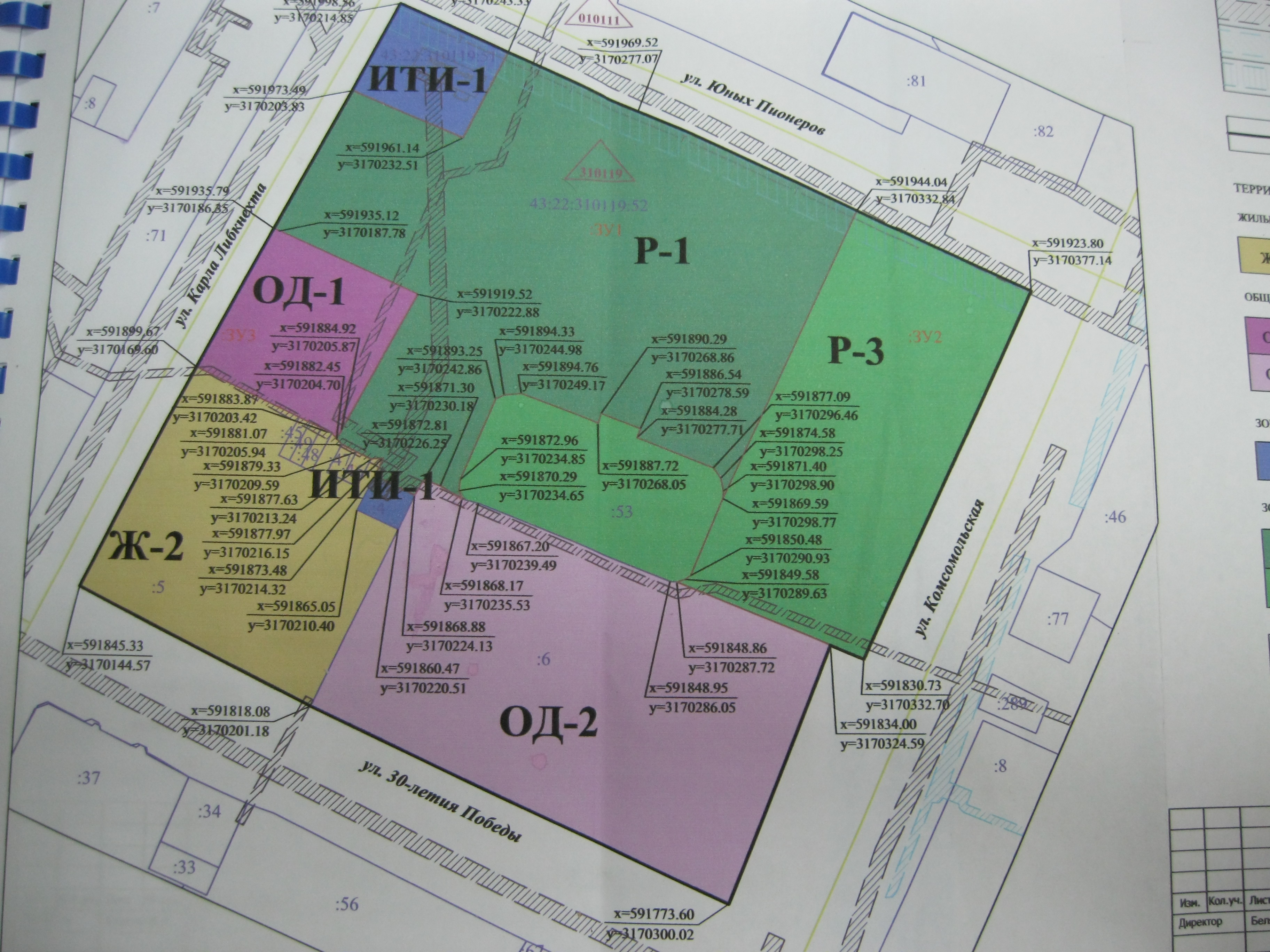 АДМИНИСТРАЦИЯМУНИЦИПАЛЬНОГО ОБРАЗОВАНИЯОМУТНИНСКОЕ ГОРОДСКОЕ ПОСЕЛЕНИЕОМУТНИНСКОГО РАЙОНА КИРОВСКОЙ ОБЛАСТИПОСТАНОВЛЕНИЕ 04.07.2019                                                				           № 578 г. ОмутнинскО внесении изменений в постановление администрации Омутнинского городского поселения от 04.12.2013 № 483Администрация Омутнинского городского  поселения ПОСТАНОВЛЯЕТ:1. Внести изменения в постановление администрации Омутнинского городского поселения от 04.12.2013 № 483 «Об утверждении муниципальной программы «Развитие муниципального управления» Омутнинского городского поселения на 2014-2016 годы» (с изменениями от 30.06.2014 № 206, от 29.12.2014 № 463, от 30.12.2014 № 474, от 29.12.2015 № 922, от 25.11.2016 № 1022 от 17.04.2017 № 243, от 16.06.2017 № 474, от 29.08.2017 № 716, от 20.02.2018 № 172 от 25.04.2018 № 424, от 15.05.2018 № 471, от 07.06.2018 № 591, от 01.04.2019 № 271, от 05.06.2019 №482, от 17.06.2019  №509/1):1.1. Внести следующие изменения в муниципальную целевую программу «Развитие муниципального управления» на 2014-2021 годы:1.1.1. в паспорт муниципальной программы:- общий объем финансирования цифру "133124,713" тыс.рублей заменить на цифру "133294,713" тыс.рублей;- в том числе 2019- цифру "18256,221" тыс.рублей заменить на цифру "18426,221" тыс.рублей.1.1.2. в пункт 5 Ресурсное обеспечение муниципальной программы:- общий объем финансирования муниципальной программы всего цифру "133124,713" тыс.рублей заменить на цифру "133294,713" тыс.рублей;- источник финансирования муниципальной программы: в 2019 году из бюджета муниципального образования цифру "18256,221" заменить на цифру "18426,221" тыс.рублей;- источник финансирования муниципальной программы: всего из бюджета муниципального образования цифру "133124,713" тыс.рублей заменить на цифру "133294,713" тыс.рублей.1.1.3. Приложение 2 к муниципальной программе "Расходы на реализацию муниципальной программы за счет средств Омутнинского городского поселения" читать в новой редакции согласно Приложению 1.2. Настоящее постановление опубликовать в сборнике основных муниципальных правовых актов органов местного самоуправления Омутнинского городского поселения.3. Постановление вступает в силу в соответствии с действующим законодательством.Глава администрации Омутнинского городского поселения          И.В.ШаталовАДМИНИСТРАЦИЯМУНИЦИПАЛЬНОГО ОБРАЗОВАНИЯОМУТНИНСКОЕ ГОРОДСКОЕ ПОСЕЛЕНИЕОМУТНИНСКОГО РАЙОНА КИРОВСКОЙ ОБЛАСТИПОСТАНОВЛЕНИЕ04.07.2019        				                                         № 579г. ОмутнинскО внесении изменений в постановление администрации Омутнинского городского поселения от 04.12.2013 № 486Администрация Омутнинского городского  поселения ПОСТАНОВЛЯЕТ:1. Внести изменения в постановление администрации Омутнинского городского поселения от 04.12.2013 № 486 «Об утверждении муниципальной программы «Развитие благоустройства» Омутнинского городского поселения на 2014-2016 годы» (с изменениями от 30.06.2014 № 211, от 29.12.2014 № 466, от 30.12.2014 № 476, от 29.12.2015 № 928, от 25.11.216 № 1017, от 17.04.2017 № 246, от 16.06.2017 № 471, от 29.08.2017 № 715, от 20.02.2018 № 175, от 25.04.18 № 426, от 15.05.2018 № 467, от 07.06.2018 № 593, от 07.06.2018 № 593, от 01.04.2019 № 270, от 05.06.2019 №478):1.1. Муниципальную целевую программу «Развитие благоустройства» на 2014-2021 годы  читать в новой редакции:1.1.1. в паспорте муниципальной программы:- общий объем финансирования всего цифру "110279,286" тыс.руб. заменить на цифру "109276,286" тыс.руб.; - в том числе 2019- цифру "17650,987" тыс.руб. заменить на цифру "16647,987" тыс.руб.1.1.2. в пункт 4 Ресурсное обеспечение муниципальной программы:- Общий объем финансирования муниципальной программы в 2014-2021 годах цифру "110279,286" тыс.руб. заменить на цифру "109276,286" тыс.руб.;- в том числе средства муниципального образования- цифру "108479,530" тыс.руб. заменить на цифру "107476,530" тыс.руб.- источник финансирования муниципальной программы: в 2019 году из бюджета муниципального образования цифру "17650,987" тыс.руб. заменить на цифру "16647,987" тыс.руб.;-  источник финансирования муниципальной программы: всего из бюджета муниципального образования цифру "17650,987" тыс.руб. заменить на цифру "16647,987" тыс.руб.1.1.3. Приложение 2 к Муниципальной программе Прогнозная (справочная) оценка ресурсного обеспечения реализации муниципальной программы за счет всех источников финансирования читать в новой редакции согласно приложению 1.2. Настоящее постановление опубликовать в сборнике основных муниципальных правовых актов органов местного самоуправления Омутнинского городского поселения и на сайте администрации.3. Постановление вступает в силу в соответствии с действующим законодательством.Глава администрации Омутнинского городского поселения            И.В.ШаталовАДМИНИСТРАЦИЯМУНИЦИПАЛЬНОГО ОБРАЗОВАНИЯОМУТНИНСКОЕ ГОРОДСКОЕ ПОСЕЛЕНИЕОМУТНИНСКОГО РАЙОНА КИРОВСКОЙ ОБЛАСТИПОСТАНОВЛЕНИЕ       11.07.2019								        №  598г.ОмутнинскОб утверждении состава общественной комиссии по оценке предложений, поступивших в ходе общественного обсуждения проекта муниципальной программы «Формирование современной городской среды» на территории муниципального образования Омутнинское городское поселение Омутнинского района Кировской области на 2018 – 2022 годы в рамках реализации приоритетного проекта «Формирование комфортной городской среды» и контроля за реализацией муниципальной программыВ целях реализации в 2018-2022 годах на территории муниципального образования Омутнинское городское поселение Омутнинского района Кировской области мероприятий приоритетного проекта «Формирование комфортной городской среды»,в соответствии со статьями 7, 43 Федерального закона от 06.10.2003 № 131-ФЗ «Об общих принципах организации местного самоуправления в Российской Федерации», приказом Министерства строительства и жилищно – коммунального хозяйства Российской Федерации от 06.04.2017 № 691/пр. «Об утверждении методических рекомендаций по подготовке государственных (муниципальных) программ формирования современной городской среды в рамках реализации приоритетного проекта «Формирование комфортной городской среды» на 2018-2022 гг.» (с изменениями от 21.12.2017 № 169/пр), постановлением Правительства Кировской области от 31.08.2017 № 449 – п «Об утверждении государственной программы Кировской области «Формирование современной городской среды в населённых пунктах Кировской области» на 2018 – 2022 годы», постановлением администрации Омутнинского городского поселения от 10.10.2017 № 862 «Об утверждении муниципальной программы «Формирование современной городской среды» на территории Омутнинского городского поселения на 2018 – 2022 годы», Уставом муниципального образования Омутнинское городское поселение Омутнинского района Кировской области, администрация Омутнинского городского поселения ПОСТАНОВЛЯЕТ:1.	Утвердить состав общественной комиссии по оценке предложений, поступивших в ходе общественного обсуждения проекта муниципальной программы «Формирование современной городской среды» на территории муниципального образования Омутнинское городское поселение Омутнинского района Кировской области на 2018 – 2022 годы в рамках реализации приоритетного проекта «Формирование комфортной городской среды» и контроля за реализацией программы согласно приложению.2. п.1 постановления администрации муниципального образования Омутнинское городское поселение от 29.12.2017 № 1109 «О внесении изменений в постановление администрации Омутнинское городское поселение от 25.09.2017 № 802» считать утратившим силу. 	2.	Настоящее постановление с приложениями разместить на интернет-сайте администрации Омутнинского городского поселения и опубликовать в сборнике основных муниципальных правовых актов органов местного самоуправления муниципального образования Омутнинское городское поселение Омутнинского района Кировской области.	3.	Настоящее постановление вступает в силу с момента подписания.4.	Контроль за исполнением постановления оставляю за собой.Приложение № 1УТВЕРЖДЕНпостановлением администрацииОмутнинского городского поселенияот 11.07.2019   № 598СОСТАВобщественной муниципальной комиссии по реализации мероприятий приоритетного проекта «Формирование комфортной городской среды» на 2018-2022 годы_______________АДМИНИСТРАЦИЯМУНИЦИПАЛЬНОГО ОБРАЗОВАНИЯОМУТНИНСКОЕ ГОРОДСКОЕ ПОСЕЛЕНИЕОМУТНИНСКОГО РАЙОНА  КИРОВСКОЙ ОБЛАСТИПОСТАНОВЛЕНИЕ         19.07.2019                                                                                          № 610 г. ОмутнинскО внесении изменений в постановление администрации Омутнинского городского поселения от 28.02.2019 № 162 «Об утверждении состава, положения о комиссии по организации транспортного обслуживания населения по муниципальным маршрутам регулярных перевозок на территории муниципального образования Омутнинское городское поселение Омутнинского района Кировской области»  	В целях создания условий для предоставления транспортных услуг населению и организации транспортного обслуживания населения по муниципальным маршрутам регулярных перевозок, повышения эффективности работы пассажирского автотранспорта на территории Омутнинского городского поселения Омутнинского района Кировской области, обеспечения безопасности дорожного движения,    в соответствии с пунктом 7 части 1 статьи 14 Федерального закона от 06.10.2003 № 131-ФЗ «Об общих принципах организации местного самоуправления в РФ», Федеральным законом от 13.07.2015 № 220 – ФЗ «Об организации регулярных перевозок пассажиров и багажа автомобильным транспортом и городским наземным электрическим транспортом в Российской Федерации и о внесении изменений в отдельные законодательные акты Российской Федерации», Федеральным законом от 10 декабря . N 196-ФЗ "О безопасности дорожного движения", Федеральным законом от 8 ноября 2007 года N 259-ФЗ "Устав автомобильного транспорта и городского наземного электрического транспорта», администрация Омутнинского городского поселения ПОСТАНОВЛЯЕТ:	1.   Внести в постановление администрации Омутнинского городского поселения от 28.02.2019 № 162 следующие изменения:1.1. Приложение к п.2 постановления изложить в новой редакции, согласно приложению.2. Пункт 2 постановления от 28.02.2019 № 162 признать утратившим силу.3.   Настоящее постановление с приложением опубликовать в Сборнике основных муниципальных правовых актов органов местного самоуправления муниципального образования Омутнинское городское поселение Омутнинского района Кировской области, официальном сайте администрации Омутнинского городского поселения  и разместить в информационно – телекоммуникационной сети «Интернет».4. Настоящее постановление вступает в силу после его официального опубликования.5. Контроль за исполнением настоящего постановления возложить на заместителя главы администрации Омутнинского городского поселения С.Г. Уткина.Глава администрацииОмутнинского городского поселения	            И.В. ШаталовПриложение	 к постановлению администрацииОмутнинского городского поселенияот  19.07.2019 № 610  СОСТАВ комиссии по организации транспортного обслуживания населения по муниципальным маршрутам регулярных перевозок на территории муниципального образования Омутнинское городское поселениеОмутнинского района Кировской областиЧлены комиссии:О разработке проекта внесения изменений  в Правила землепользования и застройки в муниципальном образовании Омутнинское городское поселение Омутнинского района Кировской областиВ соответствии со статьей 33 Градостроительного кодекса Российской Федерации, руководствуясь статьями 7, 43 Федерального закона от 06.10.2003 № 131-ФЗ «Об общих принципах организации местного самоуправления в Российской Федерации», рекомендациями Министерства строительства и ЖКХ Кировской области, заключением Комиссии по землепользованию и застройке в муниципальном образовании Омутнинского городского поселения Омутнинского района Кировской области от 19.06.2019г.1. Рекомендовать сектору архитектуры  и градостроительства и Омутнинского района (Голоколенову В.Н.) организовать работу по подготовке проекта внесения изменений в графическую часть Правил землепользования и застройки в муниципальном образовании Омутнинского городского поселения Омутнинского района Кировской области в части изменения границ территориальной зоны: 1.1. С/Х-1 «зона сельскохозяйственных угодий» путем исключения земельного участка в кадастровом квартале 43:22:310228 и включения его в границы территориальной зоны СН-1 «зона кладбища» для уточнения границ земельного участка и внесения изменения в Генплан Омутнинского городского поселения по предложению  заведующей отделом УМИ Солтыс С.М. № 234-з от 19.06.2019;1.2. Р-2 «зона природных ландшафтов» путем исключения земельного участка расположенного по адресу: г. Омутнинск ул. Свободы около ФОК,   КК 43:22:310128 и включения его в границы территориальной зоны Ж-1 «зона жилой застройки усадебного типа» для индивидуального жилищного строительства с возможным предоставлением многодетным семьям по предложению  начальника УМИ и ЗР  Дитятьева Д.Ю. № 235-з от 19.06.20191.3. Внесение изменений в текстовую часть Правил землепользования и застройки   в части дополнения градостроительного  регламента территориальной зоны ИТИ-2 (зона автомобильного и железнодорожного транспорта) в раздел «предельные (минимальные и (или) максимальные) размеры земельных участков и предельные параметры разрешенного строительства, реконструкции объектов  капитального строительств»  для вида разрешенного использования  земельных участков «Объекты придорожного сервиса (код 4.9.1)», а именно, установить максимальную площадь для земельных участков - 0,5 га (5 000 кв.м.) по предложению заместителя директора по развитию управляющей компании ООО «Движение-Нефтепродукт» Бельтюкова В.В.  № 1586 от 19.06.2019.2. Опубликовать настоящее распоряжение в сборнике основных муниципальных правовых актов органов местного самоуправления муниципального образования Омутнинское городское поселение Омутнинского района Кировской области и разместить на официальном сайте администрации. 3.  Контроль за выполнением настоящего распоряжения оставляю за собой.Глава администрации Омутнинского городского поселения            И.В. Шаталов  № п/пРешения№, датаСтр.146О внесении изменений и дополнений в решение Омутнинской городской Думы от 25.12.2018 № 60 «О  бюджете  муниципального образования Омутнинское городское поселение Омутнинского района Кировской области на 2019 год и на плановый период  2020-2021 годов»4916.07.20192147Об установлении границ осуществления территориального общественного самоуправления «Северный» 5016.07.201953148О внесении изменений в Правила землепользования и застройки в Омутнинском городском поселении 5116.07.201954№ п/пПостановления№, датаСтр.149О внесении изменений в постановление администрации Омутнинского городского поселения от 04.12.2013 № 48357804.07.201956150О внесении изменений в постановление администрации Омутнинского городского поселения от 04.12.2013 № 48657904.07.201957151Об утверждении состава общественной комиссии по оценке предложений, поступивших в ходе общественного обсужденияпроекта муниципальной программы «Формирование современной городской среды» на территории муниципального образования Омутнинское городское поселение Омутнинского района Кировской области на 2018 – 2022 годы в рамках реализации приоритетного проекта «Формирование комфортной городской среды» и контроля за реализацией муниципальной программы59811.07.201958152О внесении изменений в постановление администрации Омутнинского городского поселения от 28.02.2019 № 162 «Об утверждении состава, положения о комиссии по организации транспортного обслуживания населения по муниципальным маршрутам регулярных перевозок на территории муниципального образования Омутнинское городское поселение Омутнинского района Кировской области» 61019.07.201961№ п/пРаспоряжения№, датаСтр.153Об организации и проведении публичных слушаний  о внесении изменений в Правила землепользования и застройки в муниципальном образовании Омутнинское городское поселение25728.06.201963Код главногоадминистратораКод вида и подвида классификации доходов бюджетаНаименование главного администратора983Администрация муниципального образования  Омутнинское городское поселение Омутнинского района Кировской областиАдминистрация муниципального образования  Омутнинское городское поселение Омутнинского района Кировской области9831 13 02995 13 0000 130Прочие доходы от компенсации затрат бюджетов городских поселений 9831 16 32000 13 0000 140Денежные взыскания, налагаемые в возмещение ущерба, причиненного в результате незаконного или нецелевого использования бюджетных средств (в части бюджетов городских поселений)9831 16 33050 13 0000 140Денежные взыскания (штрафы) за нарушение законодательства Российской Федерации о контрактной системе в сфере закупок товаров,  работ, услуг для  обеспечения государственных и муниципальных нужд для нужд городских поселений9831 16 51040 02 0000 140Денежные взыскания (штрафы), установленные законами субъектов Российской Федерации за несоблюдение муниципальных правовых актов, зачисляемые в бюджеты поселений9831 16 90050 13 0000 140Прочие поступления от денежных взысканий (штрафов) и иных сумм в возмещение ущерба, зачисляемые в бюджеты городских поселений9831 17 01050 13 0000 180Невыясненные поступления, зачисляемые в бюджеты городских поселений9831 17 05050 13 0000 180Прочие неналоговые доходы бюджетов городских поселений9832 02 15002 13 0000 150Дотации бюджетам городских поселений на поддержку мер по обеспечению сбалансированности бюджетов9832 02 20077 13 0000 150Субсидии бюджетам городских поселений на софинансирование капитальных вложений в объекты  муниципальной собственности9832 02 20216 13 0000 150Субсидии бюджетам городских поселений на осуществление дорожной деятельности в отношении автомобильных дорог общего пользования, а также капитального ремонта и ремонта дворовых территорий многоквартирных домов, проездов к дворовым территориям многоквартирных домов населенных пунктов 9832 02 25527 13 0000 150Субсидии бюджетам городских поселений на государственную поддержку малого и среднего предпринимательства, включая крестьянские (фермерские) хозяйства, а также на реализацию мероприятий по поддержке молодежного предпринимательства9832 02 25555 13 0000 150Субсидии бюджетам городских поселений на поддержку государственных программ субъектов Российской Федерации и муниципальных программ формирования современной городской среды9832 02 29999 13 0105 150Субсидии бюджетам городских поселений на софинансирование инвестиционных программ и проектов развития общественной инфраструктуры муниципальных образований городских и сельских поселений Кировской области 9832 02 29999 13 0302 150Субсидии бюджетам городских поселений на реализацию инвестиционных проектов коммунальной инфраструктуры (капитальный ремонт или реконструкция, замена и модернизация, строительство, приобретение технологического оборудования, выполнение проектных работ)9832 02 29999 13 0314 150Прочие субсидии бюджетам городских поселений (Субсидии бюджетам городских поселений на реализацию государственной программы «Охрана окружающей среды, воспроизводство и использование природных ресурсов»)9832 02 29999 13 1800 150Субсидии бюджетам   городских поселений на повышение квалификации специалистов по финансовой работе органов местного самоуправления, лиц, замещающих муниципальные должности, муниципальных служащих в сфере размещения заказов, и муниципальных служащих по вопросам деятельности органов местного самоуправления9832 02 30024 13 7000 150Субвенции бюджетам поселений на выполнение передаваемых полномочий субъектов Российской Федерации по созданию и деятельности в муниципальных образованиях административной (ых) комиссии(ий)  по рассмотрению дел об административных правонарушениях9832 02 45390 13 0000 150Межбюджетные трансферты, передаваемые бюджетам городских поселений на финансовое обеспечение дорожной деятельности9832 02 49999 13 0006 150Прочие межбюджетные трансферты, передаваемые бюджетам городских поселений 9832 02 49999 13 0008 150Прочие межбюджетные трансферты, передаваемые бюджетам городских поселений (Прочие межбюджетные трансферты, передаваемые бюджетам городских поселений на содержание автомобильных дорог общего пользования местного значения в части выполнения мероприятий по обеспечению безопасности)9832 02 49999 13 0106 150Прочие межбюджетные трансферты передаваемые бюджетам городских поселений (Прочие межбюджетные трансферты на стимулирование органов местного самоуправления по увеличению поступлений доходов в бюджет)9832 04 05020 13 0000 150Поступления от денежных пожертвований, предоставляемых негосударственными организациями получателям средств бюджетов городских поселений9832 07 05010 13 0000 150Безвозмездные поступления от физических и юридических лиц на финансовое обеспечение дорожной деятельности, в том числе добровольных пожертвований, в отношении автомобильных дорог общего пользования местного значения городских поселений983 2 07 05020 13 0000 150Поступления от денежных пожертвований, предоставляемых физическими лицами получателям средств бюджетов городских поселений9832 07 05030 13 0000 150Прочие безвозмездные поступления в бюджеты городских поселений9832 18 60010 13 0000 150Доходы бюджетов городских поселений от возврата остатков субсидий, субвенций и иных межбюджетных трансфертов, имеющих целевое назначение, прошлых лет из бюджетов муниципальных районов983 2 19 60010 13 0000 150Возврат прочих остатков субсидий, субвенций и иных межбюджетных трансфертов, имеющих целевое назначение, прошлых лет из бюджетов городских поселений995Отдел управления муниципальным имуществом муниципального образованияОмутнинское городское поселение Омутнинского района Кировской областиОтдел управления муниципальным имуществом муниципального образованияОмутнинское городское поселение Омутнинского района Кировской области9951 11 05025 13 0000 120Доходы, получаемые в виде арендной платы, а также средства от продажи права на заключение договоров аренды за земли, находящиеся в собственности городских поселений (за исключением земельных участков муниципальных бюджетных и автономных учреждений)9951 11 05035 13 0000 120Доходы от сдачи в аренду имущества, находящегося в оперативном управлении органов управления городских поселений и созданных ими учреждений (за исключением имущества муниципальных бюджетных и автономных учреждений)9951 11 07015 13 0000 120Доходы от перечисления части прибыли, остающейся после уплаты налогов и иных обязательных платежей муниципальных унитарных предприятий, созданных городскими поселениями9951 11 09045 13 0000 120Прочие поступления от использования имущества, находящегося в собственности городских поселений (за исключением имущества муниципальных бюджетных и автономных учреждений, а также имущества муниципальных унитарных предприятий, в том числе казенных)995 1 13 02065 13 0000 130Доходы, поступающие в порядке возмещения расходов, понесенных в связи с эксплуатацией имущества городских поселений9951 14 01050 13 0000 410   Доходы от продажи квартир, находящихся в собственности городских поселений9951 14 02053 13 0000 410Доходы от реализации иного имущества, находящегося в собственности городских поселений (за исключением имущества муниципальных бюджетных и автономных учреждений, а также имущества муниципальных унитарных предприятий, в том числе казенных), в части реализации основных средств по указанному имуществу9951 14 02050 13 0000 440Доходы от реализации имущества, находящегося в собственности городских поселений (за исключением имущества муниципальных бюджетных и автономных учреждений, а также имущества муниципальных унитарных предприятий, в том числе казенных), в части реализации материальных запасов по указанному имуществу9951 14 02052 13 0000 410Доходы от реализации имущества, находящегося в оперативном управлении учреждений, находящихся в ведении органов управления городских поселений (за исключением имущества муниципальных бюджетных и автономных учреждений), в части реализации основных средств по указанному имуществу9951 14 02052 13 0000 440Доходы от реализации имущества, находящегося в оперативном управлении учреждений, находящихся в ведении органов управления городских поселений (за исключением имущества муниципальных бюджетных и автономных учреждений), в части реализации материальных запасов по указанному имуществу9951 14 02053 13 0000 410Доходы от реализации иного имущества, находящегося в собственности городских поселений (за исключением имущества муниципальных бюджетных и автономных учреждений, а также имущества муниципальных унитарных предприятий, в том числе казенных), в части реализации основных средств по указанному имуществу9951 14 02053 13 0000 440 Доходы от реализации иного имущества, находящегося в собственности городских поселений (за исключением имущества муниципальных бюджетных и автономных учреждений, а также имущества муниципальных унитарных предприятий, в том числе казенных), в части реализации материальных запасов по указанному имуществу9951 14 06013 13 0000 430Доходы от продажи земельных участков, государственная собственность на которые не разграничена и которые расположены в границах городских поселений9951 17 01050 13 0000 180Невыясненные поступления, зачисляемые в бюджеты городских поселенийКод бюджетной классификацииНаименование налога ( сбора) Сумма (тыс.руб)        000 1 00 00000 00 0000 000НАЛОГОВЫЕ И НЕНАЛОГОВЫЕ ДОХОДЫ62493,551000 1 01 00000 00 0000 000НАЛОГИ НА ПРИБЫЛЬ, ДОХОДЫ38200,000000 1 01 02000 01 0000 110Налог на доходы физических лиц38200,000000 1 01 02010 01 0000 110Налог на доходы физических лиц с доходов, источником которых является налоговый агент, за исключением доходов, в отношении которых исчисление и уплата налога осуществляются в соответствии со статьями 227, 227.1 и 228 Налогового кодекса Российской Федерации37996,000182 1 01 02010 01 0000 110Налог на доходы физических лиц с доходов, источником которых является налоговый агент, за исключением доходов, в отношении которых исчисление и уплата налога осуществляются в соответствии со статьями 227, 227.1 и 228 Налогового кодекса Российской Федерации37996,000000 1 01 02020 01 0000 110Налог на доходы физических лиц с доходов, полученных от осуществления деятельности физическими лицами, зарегистрированными в качестве индивидуальных предпринимателей, нотариусов, занимающихся частной практикой, адвокатов, учредивших адвокатские кабинеты, и других лиц, занимающихся частной практикой в соответствии со статьей 227 Налогового кодекса Российской Федерации89,000182 1 01 02020 01 0000 110Налог на доходы физических лиц с доходов, полученных от осуществления деятельности физическими лицами, зарегистрированными в качестве индивидуальных предпринимателей, нотариусов, занимающихся частной практикой, адвокатов, учредивших адвокатские кабинеты и других лиц, занимающихся частной практикой в соответствии со статьей 227 Налогового кодекса Российской Федерации89,000000 1 01 02030 01 0000 110Налог на доходы физических лиц с доходов, полученных физическими лицами в соответствии со статьей 228 Налогового кодекса Российской Федерации115,000182 1 01 02030 01 0000 110Налог на доходы физических лиц с доходов, полученных физическими лицами в соответствии со статьей 228 Налогового кодекса Российской Федерации115,000000 1 03 00000 00 0000 000НАЛОГИ НА ТОВАРЫ (РАБОТЫ, УСЛУГИ), РЕАЛИЗУЕМЫЕ НА ТЕРРИТОРИИ РОССИЙСКОЙ ФЕДЕРАЦИИ2527,029000 1 03 02000 01 0000 110Акцизы по подакцизным товарам (продукции), производимым на территории Российской Федерации2527,029000 1 03 02231 01 0000 110Доходы от уплаты акцизов на дизельное топливо, подлежащие распределению между бюджетами субъектов Российской Федерации и местными бюджетами с учетом установленных дифференцированных нормативов отчислений в местные бюджеты (по нормативам, установленным Федеральным законом о федеральном бюджете в целях формирования дорожных фондов субъектов Российской Федерации)940,396100 1 03 02231 01 0000 110Доходы от уплаты акцизов на дизельное топливо, подлежащие распределению между бюджетами субъектов Российской Федерации и местными бюджетами с учетом установленных дифференцированных нормативов отчислений в местные бюджеты (по нормативам, установленным Федеральным законом о федеральном бюджете в целях формирования дорожных фондов субъектов Российской Федерации)940,396000 1 03 02241 01 0000 110Доходы от уплаты акцизов на моторные масла для дизельных и (или) карбюраторных (инжекторных) двигателей, подлежащие распределению между бюджетами субъектов Российской Федерации и местными бюджетами с учетом установленных дифференцированных нормативов отчислений в местные бюджеты (по нормативам, установленным Федеральным законом о федеральном бюджете в целях формирования дорожных фондов субъектов Российской Федерации)4,494100 1 03 02241 01 0000 110Доходы от уплаты акцизов на моторные масла для дизельных и (или) карбюраторных (инжекторных) двигателей, подлежащие распределению между бюджетами субъектов Российской Федерации и местными бюджетами с учетом установленных дифференцированных нормативов отчислений в местные бюджеты (по нормативам, установленным Федеральным законом о федеральном бюджете в целях формирования дорожных фондов субъектов Российской Федерации)4,494000 1 03 02251 01 0000 110Доходы от уплаты акцизов на автомобильный бензин, подлежащие распределению между бюджетами субъектов Российской Федерации и местными бюджетами с учетом установленных дифференцированных нормативов отчислений в местные бюджеты (по нормативам, установленным Федеральным законом о федеральном бюджете в целях формирования дорожных фондов субъектов Российской Федерации)1710,079100 1 03 02251 01 0000 110Доходы от уплаты акцизов на автомобильный бензин, подлежащие распределению между бюджетами субъектов Российской Федерации и местными бюджетами с учетом установленных дифференцированных нормативов отчислений в местные бюджеты (по нормативам, установленным Федеральным законом о федеральном бюджете в целях формирования дорожных фондов субъектов Российской Федерации)1710,079000 1 03 02261 01 0000 110Доходы от уплаты акцизов на прямогонный бензин, подлежащие распределению между бюджетами субъектов Российской Федерации и местными бюджетами с учетом установленных дифференцированных нормативов отчислений в местные бюджеты (по нормативам, установленным Федеральным законом о федеральном бюджете в целях формирования дорожных фондов субъектов Российской Федерации)-127,940100 1 03 02261 01 0000 110Доходы от уплаты акцизов на прямогонный бензин, подлежащие распределению между бюджетами субъектов Российской Федерации и местными бюджетами с учетом установленных дифференцированных нормативов отчислений в местные бюджеты (по нормативам, установленным Федеральным законом о федеральном бюджете в целях формирования дорожных фондов субъектов Российской Федерации)-127,940000 1 05 00000 00 0000 000НАЛОГИ НА СОВОКУПНЫЙ ДОХОД44,671000 1 05 03000 01 0000 110Единый сельскохозяйственный налог44,671182 1 05 03000 01 0000 110Единый сельскохозяйственный налог44,671182 1 05 03010 01 0000 110Единый сельскохозяйственный налог44,671000 1 06 00000 00 0000 000НАЛОГИ НА ИМУЩЕСТВО9081,260000 1 06 01000 00 0000 110Налог на имущество физических лиц4448,000000 1 06 01030 13 0000 110Налог на имущество физических лиц, взимаемый по ставкам, применяемым к объектам налогообложения, расположенным в границах городских поселений4448,000182 1 06 01030 13 0000 110Налог на имущество физических лиц, взимаемый по ставкам, применяемым к объектам налогообложения, расположенным в границах поселений4448,000000 1 06 06000 00 0000 110Земельный налог 4633,260000 1 06 06033 13 0000 000Земельный налог с организаций, обладающих земельным участком, расположенным в границах городских  поселений2223,400182 1 06 06033 13 0000 110Земельный налог с организаций, обладающих земельным участком, расположенным в границах городских  поселений2223,400000 1 06 06043 13 0000 110Земельный налог с физических лиц, обладающих земельным участком, расположенным в границах  городских  поселений2409,860182 1 06 06043 13 0000 110Земельный налог с физических лиц, обладающих земельным участком, расположенным в границах  городских  поселений2409,860000 1 11 00000 00 0000 000ДОХОДЫ ОТ ИСПОЛЬЗОВАНИЯ ИМУЩЕСТВА, НАХОДЯЩЕГОСЯ В ГОСУДАРСТВЕННОЙ И МУНИЦИПАЛЬНОЙ СОБСТВЕННОСТИ9439,700000 1 11 05000 00 0000 120Доходы, получаемые в виде арендной либо иной платы за передачу в возмездное пользование государственного и муниципального имущества (за исключением имущества бюджетных и автономных учреждений, а также имущества государственных и муниципальных унитарных предприятий, в том числе казенных)9134,700000 1 11 05010 00 0000 120Доходы, получаемые в виде арендной платы за земельные участки, государственная собственность на которые не разграничена, а также средства от продажи права на заключение договоров аренды указанных земельных участков4804,700000 1 11 05013 13 0000 120Доходы, получаемые в виде арендной платы за земельные участки, государственная собственность на которые не разграничена и которые расположены в границах городских поселений, а также средства от продажи права на заключение договоров аренды указанных земельных участков4804,700919 1 11 05013 13 0000 120Доходы, получаемые в виде арендной платы за земельные участки, государственная собственность на которые не разграничена и которые расположены в границах городских поселений, а также средства от продажи права на заключение договоров аренды указанных земельных участков4804,700000 1 11 05020 00 0000 120Доходы, получаемые в виде арендной платы за земли после разграничения государственной собственности на землю, а также средства от продажи права на заключение договоров аренды указанных земельных участков (за исключением земельных участков бюджетных и автономных учреждений)30,000995 1 11 05025 13 0000 120Доходы, получаемые в виде арендной платы, а также средства от продажи права на заключение договоров аренды за земли, находящиеся в собственности городских поселений (за исключением земельных участков муниципальных бюджетных и автономных учреждений)30,000000 1 11 05030 00 0000 120Доходы от сдачи в аренду имущества, находящегося в оперативном управлении органов государственной власти, органов местного самоуправления, государственных внебюджетных фондов и созданных ими учреждений (за исключением имущества бюджетных и автономных учреждений)4300,000995  1 11 05035 13 0000 120   Доходы от сдачи в аренду имущества, находящегося в оперативном управлении органов управления городских поселений и созданных ими учреждений (за исключением имущества муниципальных бюджетных и автономных учреждений)4300,000000 1 11 07000  00 0000 120Платежи от государственных и муниципальных унитарных предприятий5,000000 1 11 07010 00 0000 120Доходы от перечисления части прибыли государственных и муниципальных унитарных предприятий, остающейся после уплаты налогов и обязательных платежей5,000000 1 11 07015 13 0000 120Доходы от перечисления части прибыли, остающейся после уплаты налогов и иных обязательных платежей муниципальных унитарных предприятий, созданных городскими поселениями5,000995 1 11 07015 13 0000 120Доходы от перечисления части прибыли, остающейся после уплаты налогов и иных обязательных платежей муниципальных унитарных предприятий, созданных городскими поселениями5,000000 1 11 09000 00 0000 120Прочие доходы от использования имущества и прав, находящихся в государственной и муниципальной собственности (за исключением имущества бюджетных и автономных учреждений, а также имущества государственных и муниципальных унитарных предприятий, в том числе казенных)300,000000 1 11 09040 00 0000 120Прочие поступления от использования имущества, находящегося в государственной и муниципальной собственности (за исключением имущества бюджетных и автономных учреждений, а также имущества государственных и муниципальных унитарных предприятий, в том числе казенных)300,000995 1 11 09040 00 0000 120Прочие поступления от использования имущества, находящегося в государственной и муниципальной собственности (за исключением имущества бюджетных и автономных учреждений, а также имущества государственных и муниципальных унитарных предприятий, в том числе казенных)300,000995 1 11 09045 13 0000 120Прочие поступления от использования имущества, находящегося в собственности городских поселений (за исключением имущества муниципальных бюджетных и автономных учреждений, а также имущества муниципальных унитарных предприятий, в том числе казенных)300,000000 1 13 00000 00 0000 000ДОХОДЫ ОТ ОКАЗАНИЯ ПЛАТНЫХ УСЛУГ И КОМПЕНСАЦИИ ЗАТРАТ ГОСУДАРСТВА70,000000 1 13 02000 00 0000 130Доходы от компенсации затрат государства70,000000 1 13 02060 00 0000 130Доходы, поступающие в порядке возмещения расходов, понесенных в связи с эксплуатацией имущества70,000995 1 13 02065 13 0000 130Доходы, поступающие в порядке возмещения расходов, понесенных в связи с эксплуатацией имущества городских поселений70,000000 1 14 00000 00 0000 000ДОХОДЫ ОТ ПРОДАЖИ МАТЕРИАЛЬНЫХ И НЕМАТЕРИАЛЬНЫХ АКТИВОВ3085,104000 1 14 02000 00 0000 000Доходы от реализации имущества, находящегося в государственной и муниципальной собственности (за исключением движимого имущества бюджетных и автономных учреждений, а также имущества государственных и муниципальных унитарных предприятий, в том числе казенных)3000,000000 1 14 02050 13 0000 410Доходы от реализации имущества, находящегося в собственности городских поселений (за исключением движимого имущества муниципальных бюджетных и автономных учреждений, а также имущества муниципальных унитарных предприятий, в том числе казенных), в части реализации основных средств по указанному имуществу3000,000995 1 14 02050 13 0000 410Доходы от реализации имущества, находящегося в собственности городских поселений (за исключением движимого имущества муниципальных бюджетных и автономных учреждений, а также имущества муниципальных унитарных предприятий, в том числе казенных), в части реализации основных средств по указанному имуществу3000,000995 1 14 02053 13 0000 410Доходы от реализации имущества, находящегося в собственности городских поселений (за исключением движимого имущества муниципальных бюджетных и автономных учреждений, а также имущества муниципальных унитарных предприятий, в том числе казенных), в части реализации основных средств по указанному имуществу3000,000000 1 14 06000 00 0000 430Доходы от продажи земельных участков, находящихся в государственной и муниципальной собственности85,104000 1 14 06010 00 0000 430Доходы от продажи земельных участков, государственная собственность на которые не разграничена85,104919 1 14 06013 13 0000 430Доходы от продажи земельных участков, государственная собственность на которые не разграничена и которые расположены в границах городских поселений85,104000 1 16 00000 00 0000 000ШТРАФЫ, САНКЦИИ, ВОЗМЕЩЕНИЕ УЩЕРБА45,787000 1 16 51000 02 0000 140Денежные взыскания (штрафы), установленные законами субъектов Российской Федерации за несоблюдение муниципальных правовых актов45,787000 1 16 51040 02 0000 140Денежные взыскания (штрафы), установленные законами субъектов Российской Федерации за несоблюдение муниципальных правовых актов, зачисляемые в бюджеты поселений45,787983 1 16 51040 02 0000 140Денежные взыскания (штрафы), установленные законами субъектов Российской Федерации за несоблюдение муниципальных правовых актов, зачисляемые в бюджеты поселений45,787000 2 00 00000 00 0000 000БЕЗВОЗМЕЗДНЫЕ ПОСТУПЛЕНИЯ18043,165000 2 02 00000 00 0000 000БЕЗВОЗМЕЗДНЫЕ ПОСТУПЛЕНИЯ ОТ ДРУГИХ БЮДЖЕТОВ БЮДЖЕТНОЙ СИСТЕМЫ РОССИЙСКОЙ ФЕДЕРАЦИИ19351,963000 2 02 20000 00 0000 150Субсидии бюджетам бюджетной системы Российской Федерации (межбюджетные субсидии)16764,663000 2 02 25527 00 0000 150Субсидии бюджетам на государственную поддержку малого и среднего предпринимательства, включая крестьянские (фермерские) хозяйства, а также на реализацию мероприятий по поддержке молодежного предпринимательства6500,000000 2 02 25527 13 0000 150Субсидии бюджетам городских поселений на государственную поддержку малого и среднего предпринимательства, включая крестьянские (фермерские) хозяйства, а также на реализацию мероприятий по поддержке молодежного предпринимательства6500,000983 2 02 25527 13 0000 150Субсидии бюджетам городских поселений на государственную поддержку малого и среднего предпринимательства, включая крестьянские (фермерские) хозяйства, а также на реализацию мероприятий по поддержке молодежного предпринимательства6500,000000 2 02 25555 00 0000 150Субсидии бюджетам на поддержку государственных программ субъектов Российской Федерации  и муниципальных программ формирования современной городской среды10116,300983 2 02 25555 13 0000 150Субсидии бюджетам городских поселений на  поддержку государственных программ субъектов Российской Федерации  и муниципальных программ формирования современной городской среды10116,300000 2 02 29999 00 0000 150Прочие субсидии148,363983 2 02 29999 13 0000 150Прочие субсидии бюджетам городских поселений148,363983 2 02 29999 13 0105 150Субсидии бюджетам городских поселений на софинансирование инвестиционных программ и проектов развития общественной инфраструктуры муниципальных образований городских и сельских поселений Кировской области148,363000 2 02 30000 00 0000 150Субвенции бюджетам бюджетной системы Российской Федерации4,100000 2 02 30024 00 7000 150Субвенции местным  бюджетам на выполнение передаваемых полномочий субъектов Российской Федерации 4,100000 2 02 30024 13 7000 150Субвенции бюджетам поселений на выполнение передаваемых полномочий субъектов Российской Федерации по созданию и деятельности в муниципальных образованиях административной (ых) комиссии(ий)  по рассмотрению дел об административных правонарушениях4,100983 2 02 30024 13 7000 150Субвенции бюджетам поселений на выполнение передаваемых полномочий субъектов Российской Федерации по созданию и деятельности в муниципальных образованиях административной (ых) комиссии(ий)  по рассмотрению дел об административных правонарушениях4,100000 2 02 40000 00 0000 000Иные межбюджетные трансферты2583,200000 2 02 45390 00 0000 151Межбюджетные трансферты передаваемые бюджетам на  финансовое обеспечение дорожной деятельности1000,000983 2 02 45390 13 0000 151Межбюджетные трансферты, передаваемые бюджетам городских поселений на финансовое обеспечение дорожной деятельности1000,000000 2 02 49999 00 0000 150Прочие межбюджетные трансферты, передаваемые бюджетам1583,200983 2 02 49999 13 0000 150Прочие межбюджетные трансферты, передаваемые бюджетам городских поселений1583,200983 2 02 49999 13 0006 150Прочие межбюджетные трансферты, передаваемые бюджетам городских поселений1500,000983 2 02 49999 13 0008 150Прочие межбюджетные трансферты передаваемые бюджетам городских поселений  (Прочие межбюджетные трансферты, передаваемые бюджетам городских поселений на содержание автомобильных дорог общего пользования местного значения в части выполнения мероприятий по обеспечению безопасности69,200983 2 02 49999 13 0106 150Прочие межбюджетные трансферты, передаваемые бюджетам городских поселений (Прочие межбюджетные трансферты на стимулирование органов местного самоуправления по увеличению поступлений доходов в бюджет)14,000000 2 04 00000 00 0000 000ПРОЧИЕ БЕЗВОЗМЕЗДНЫЕ ПОСТУПЛЕНИЯ ОТ НЕГОСУДАРСТВЕННЫХ ОРГАНИЗАЦИЙ95,000000 2 04 05000 13 0000 150Безвозмездные поступления от негосударственных организаций в бюджеты городских поселений95,000983 2 04 05020 13 0000 150Поступления от денежных пожертвований, предоставляемых негосударственными организациями получателями средств бюджетов городских поселений95,000000 2 07 00000 00 0000 000ПРОЧИЕ БЕЗВОЗМЕЗДНЫЕ ПОСТУПЛЕНИЯ268,460000 2 07 00000 13 0000 000Прочие безвозмездные поступления в бюджеты городских поселений268,460983 2 07 05020 13 0000 150Поступления от денежных пожертвований, предоставляемых физическими лицами получателям средств бюджетов городских поселений268,460000 2 18 00000 00 0000 150ДОХОДЫ БЮДЖЕТОВ БЮДЖЕТНОЙ СИСТЕМЫ РОССИЙСКОЙ ФЕДЕРАЦИИ ОТ ВОЗВРАТА БЮДЖЕТАМИ БЮДЖЕТНОЙ СИСТЕМЫ РОССИЙСКОЙ ФЕДЕРАЦИИ И ОРГАНИЗАЦИЯМИ ОСТАТКОВ СУБСИДИЙ, СУБВЕНЦИЙ И ИНЫХ МЕЖБЮДЖЕТНЫХ ТРАНСФЕРТОВ, ИМЕЮЩИХ ЦЕЛЕВОЕ НАЗНАЧЕНИЕ, ПРОШЛЫХ ЛЕТ57,000000 2 18 00000 00 0000 150Доходы бюджетов бюджетной системы Российской Федерации от возврата бюджетами бюджетной системы Российской Федерации остатков субсидий, субвенций и иных межбюджетных трансфертов, имеющих целевое назначение, прошлых лет57,000000 2 18 60010 13 0000 150Доходы бюджетов городских поселений от возврата остатков субсидий, субвенций и иных межбюджетных трансфертов, имеющих целевое назначение, прошлых лет из бюджетов муниципальных районов57,000000 2 19 00000 00 0000 150ВОЗВРАТ ОСТАТКОВ СУБСИДИЙ, СУБВЕНЦИЙ И ИНЫХ МЕЖБЮДЖЕТНЫХ ТРАНСФЕРТОВ, ИМЕЮЩИХ ЦЕЛЕВОЕ НАЗНАЧЕНИЕ ПРОШЛЫХ ЛЕТ-1729,258000 2 19 60010 13 0000 150 Возврат остатков субсидий, субвенций и иных межбюджетных трансфертов, имеющих целевое назначение прошлых лет из бюджета городских поселений-1729,258983 2 19 60010 13 0000 150Возврат прочих остатков субсидий, субвенций и иных межбюджетных трансфертов, имеющих целевое назначение прошлых лет из бюджетов городских поселений-1729,258ВСЕГО ДОХОДОВ:80536,716Наименование расходаРазделПодразделСумма                 (тыс.руб.)1234  ВСЕГО РАСХОДОВ000096 983,845Общегосударственные вопросы010021 309,476Функционирование высшего должностного лица субъекта Российской Федерации и муниципального образования0102988,224Функционирование Правительства Российской Федерации, высших  исполнительных органов государственной  власти субъектов Российской Федерации, местных администраций010411 396,817Резервные фонды0111166,427Другие общегосударственные вопросы01138 758,008Национальная безопасность и правоохранительная деятельность03001 955,250Защита населения и территории от чрезвычайных ситуаций природного и техногенного характера, гражданская оборона03091 925,250Другие вопросы в области национальной безопасности и правоохранительной деятельности031430,000Национальная экономика040037 157,912Транспорт04088,000Дорожное хозяйство (дорожные фонды)040930 369,611Другие вопросы в области национальной экономики04126 780,301Жилищно-коммунальное хозяйство050031 874,161Жилищное хозяйство05013 242,000Коммунальное хозяйство050210 549,524Благоустройство050318 082,637Образование0700199,000Профессиональная подготовка, переподготовка и повышение квалификации070528,000Молодежная политика 0707171,000Культура, кинематография08003 270,000Культура 08013 270,000Социальная политика1000748,046Пенсионное обеспечение100152,446Социальное обеспечение населения100349,000Другие вопросы в области социальной политики1006646,600Физическая культура и спорт1100470,000Массовый спорт1102470,000Наименование расходаЦелевая статьяВид расходаСумма                 (тыс.руб)  ВСЕГО00000 0000000096983,845Муниципальная программа Омутнинского городского поселения "Развитие муниципального управления"30000 0000000018562,391Руководство и управление в сфере установленных функций органов  местного самоуправления30000 0100000013353,320Органы местного самоуправления30000 0104000011411,817Расходы на выплаты персоналу в целях обеспечения выполнения функций государственными (муниципальными) органами, казенными учреждениями, органами управления государственными внебюджетными фондами30000 010401009688,001Закупка товаров, работ и услуг для обеспечения государственных (муниципальных) нужд30000 010402001245,800Иные бюджетные ассигнования30000 01040800478,016Обеспечение выполнения функций  органов местного самоуправления30000 010500001715,766Расходы на выплаты персоналу в целях обеспечения выполнения функций государственными (муниципальными) органами, казенными учреждениями, органами управления государственными внебюджетными фондами30000 01050100742,514Закупка товаров, работ и услуг для обеспечения государственных (муниципальных) нужд30000 01050200966,202Иные бюджетные ассигнования30000 010508007,050Обеспечение хозяйственного обслуживания органов местного самоуправления30000 01060000215,737Расходы на выплаты персоналу в целях обеспечения выполнения функций государственными (муниципальными) органами, казенными учреждениями, органами управления государственными внебюджетными фондами30000 01060100215,737Финансовое обеспечение других общегосударственных вопросов30000 0107000010,000Иные бюджетные ассигнования30000 0107080010,000Финансовое обеспечение расходных обязательств муниципальных образований, возникающих при выполнении государственных полномочий Кировской области30000 160000004,100Создание и деятельность в муниципальных образованиях административной(ых) комиссии(ий) 30000 160500004,100Закупка товаров, работ и услуг для обеспечения государственных (муниципальных) нужд30000 160502004,100Мероприятия, не вошедшие в программы 30Я00 000000005204,971Руководство и управление в сфере установленных функций органов  местного самоуправления30Я00 010000001040,670Глава муниципального образования30Я00 01020000988,224Расходы на выплаты персоналу в целях обеспечения выполнения функций государственными (муниципальными) органами, казенными учреждениями, органами управления государственными внебюджетными фондами30Я00 01020100988,224Доплаты к пенсиям муниципальных служащих30Я00 0103000052,446Социальное обеспечение и иные выплаты населению30Я00 0103030052,446Финансовое обеспечение расходных обязательств муниципального образования, возникающих при выполнении переданных полномочий30Я00 100000003985,301Содействие в развитии сельскохозяйственного производства, создание условий для развития малого и среднего предпринимательства30Я00 1002000073,539Межбюджетные трансферты30Я00 1002050073,539утверждение генеральных планов поселения, правил землепользования и застройки, утверждение подготовленной на основе генеральных планов поселения документации по планировке территории, выдача разрешений на строительство (за исключением случаев, предусмотренных Градостроительным кодексом Российской Федерации, иными федеральными законами), разрешений на ввод объектов в эксплуатацию при осуществлении строительства, реконструкции объектов капитального строительства, расположенных на территории поселения, утверждение местных нормативов градостроительного проектирования поселений, резервирование земель и изъятие земельных участков в границах поселения для муниципальных нужд, осуществление муниципального земельного контроля в границах поселения, осуществление в случаях, предусмотренных Градостроительным кодексом Российской Федерации, осмотров зданий, сооружений и выдача рекомендаций об устранении выявленных в ходе таких осмотров нарушений, направление уведомления о соответствии указанных в уведомлении о планируемых строительстве или реконструкции объекта индивидуального жилищного строительства или садового дома (далее - уведомление о планируемом строительстве) параметров объекта индивидуального жилищного строительства или садового дома установленным параметрам и допустимости размещения объекта индивидуального жилищного строительства или садового дома на земельном участке, уведомления о несоответствии указанных в уведомлении о планируемом строительстве параметров объекта индивидуального жилищного строительства или садового дома установленным параметрам и (или) недопустимости размещения объекта индивидуального жилищного строительства или садового дома на земельном участке, уведомления о соответствии или несоответствии построенных или реконструированных объекта индивидуального жилищного строительства или садового дома требованиям законодательства о градостроительной деятельности при строительстве или реконструкции объектов индивидуального жилищного строительства или садовых домов на земельных участках, расположенных на территориях поселений, принятие в соответствии с гражданским законодательством Российской Федерации решения о сносе самовольной постройки, решения о сносе самовольной постройки или ее приведении в соответствие с предельными параметрами разрешенного строительства, реконструкции объектов капитального строительства, установленными правилами землепользования и застройки, документацией по планировке территории, или обязательными требованиями к параметрам объектов капитального строительства, установленными федеральными законами (далее также - приведение в соответствие с установленными требованиями), решения об изъятии земельного участка, не используемого по целевому назначению или используемого с нарушением законодательства Российской Федерации, осуществление сноса самовольной постройки или ее приведения в соответствие с установленными требованиями в случаях, предусмотренных Градостроительным кодексом Российской Федерации30Я00 10030000141,762Межбюджетные трансферты30Я00 10030500141,762Организация библиотечного обслуживания населения, комплектование и обеспечение сохранности библиотечных фондов библиотек поселения30Я00 10040000155,000Межбюджетные трансферты30Я00 10040500155,000Обеспечение условий для развития на территории поселения физической культуры, школьного спорта и массового спорта, организация проведения официальных физкультурно-оздоровительных и спортивных мероприятий поселения30Я00 10050000470,000Межбюджетные трансферты30Я00 10050500470,000Создание условий для организации досуга и обеспечения жителей поселения услугами организаций культуры30Я00 100600003115,000Межбюджетные трансферты30Я00 100605003115,000Оказание поддержки гражданам и их объединениям, участвующим в охране общественного порядка, создание условий для деятельности народных дружин30Я00 1009000030,000Межбюджетные трансферты30Я00 1009050030,000Организация и осуществление мероприятий по работе с детьми и молодежью в поселении30Я00 10100000171,000Межбюджетные трансферты30Я00 10100500171,000Организация перевозок автомобильным транспортом30Я00 120100008,000Закупка товаров, работ и услуг для обеспечения государственных (муниципальных) нужд30Я00 120102008,000Муниципальная программа Омутнинского городского поселения "Управление муниципальным имуществом"31000 000000006730,355Реализация государственной политики в области приватизации и управления муниципальной собственностью31000 020000006730,355Управление муниципальной собственностью городского поселения31000 020100006730,355Расходы на выплаты персоналу в целях обеспечения выполнения функций государственными (муниципальными)органами, казенными учреждениями, органами управления государственными внебюджетными фондами31000 020101002051,919Закупка товаров, работ и услуг для обеспечения государственных (муниципальных) нужд31000 020102004398,436Капитальные вложения в объекты государственной (муниципальной) собственности31000 02010400130,000Иные бюджетные ассигнования31000 02010800150,000Муниципальная программа Омутнинского городского поселения "Развитие коммунальной инфраструктуры"32000 000000006607,499Мероприятия в области коммунального хозяйства32000 030000006607,499Финансовое обеспечение мероприятий в области коммунального хозяйства 32000 030100005907,499Капитальные вложения в объекты государственной (муниципальной) собственности32000 030104005907,499Компенсация выпадающих доходов организациям, предоставляющим населению услуги бани по тарифам, не обеспечивающим возмещение издержек32000 03020000700,000Иные бюджетные ассигнования32000 03020800700,000Муниципальная программа Омутнинского городского поселения "Развитие дорожного хозяйства"33000 0000000021356,975Мероприятия в сфере дорожной деятельности 33000 0400000017568,596Капитальный ремонт, ремонт и содержание автомобильных дорог общего пользования местного значения и искусственных сооружений на них 33000 0401000017568,596Закупка товаров, работ и услуг для обеспечения государственных (муниципальных) нужд33000 0401020017568,596Межбюджетные трансферты бюджетам поселений на осуществление дорожной деятельности в отношении автомобильных дорог общего пользования33000 140100001000,000Закупка товаров, работ и услуг для обеспечения государственных (муниципальных) нужд33000 140102001000,000Софинансирование расходов на осуществление дорожной деятельности33000 1401Д00055,322Закупка товаров, работ и услуг для обеспечения государственных (муниципальных) нужд33000 1401Д20055,322Иные межбюджетные трансферты из областного бюджета33000 170000001500,000Грант на реализацию проекта "Народный бюджет"33000 171700001500,000Закупка товаров, работ и услуг для обеспечения государственных (муниципальных) нужд33000 171702001500,000Софинансирование мероприятий на реализацию пилотного проекта "Народный бюджет"33000 S71700001163,857Закупка товаров, работ и услуг для обеспечения государственных (муниципальных) нужд33000 S71702001163,857Подпрограмма "Повышение безопасности дорожного движения"33100 0000000069,200Иные межбюджетные трансферты из областного бюджета33100 1700000069,200Содержание автомобильных дорог общего пользования местного значения в части выполнения мероприятий по обеспечению безопасности дорожного движения33100 1726000069,200Закупка товаров, работ и услуг для обеспечения государственных (муниципальных) нужд33100 1726020069,200Муниципальная программа Омутнинского городского поселения "Развитие жилищного хозяйства"34000 000000003242,000Мероприятия в сфере  жилищного хозяйства34000 050000003242,000Содержание и капитальный ремонт муниципального жилищного фонда34000 050100003242,000Закупка товаров, работ и услуг для обеспечения государственных (муниципальных) нужд34000 050102003242,000Муниципальная программа Омутнинского городского поселения "Развитие благоустройства"35000 0000000016307,287Мероприятия по благоустройству35000 0700000015248,385Уличное освещение35000 070100008217,824Закупка товаров, работ и услуг для обеспечения государственных (муниципальных) нужд35000 070102008217,824 Озеленение35000 07020000900,000Закупка товаров, работ и услуг для обеспечения государственных (муниципальных) нужд35000 07020200900,000Организация и содержание мест захоронения35000 070300001000,000Закупка товаров, работ и услуг для обеспечения государственных (муниципальных) нужд35000 070302001000,000Прочие мероприятия по благоустройству городского поселения35000 070400005130,561Закупка товаров, работ и услуг для обеспечения государственных (муниципальных) нужд35000 070402005130,561Софинансирование инвестиционных программ и проектов развития общественной инфраструктуры в Омутнинском городском поселении35000 S5170000695,442Закупка товаров, работ и услуг для обеспечения государственных (муниципальных) нужд35000 S5170200695,442Софинансирование населения по ППМИ35000 0501Н000240,460Закупка товаров, работ и услуг для обеспечения государственных (муниципальных) нужд35000 0501Н200240,460Софинансирование спонсоров по ППМИ35000 0501С000123,000Закупка товаров, работ и услуг для обеспечения государственных (муниципальных) нужд35000 0501С200123,000Муниципальная программа Омутнинского городского поселения "Обеспечение безопасности и жизнедеятельности населения"36000 000000002110,677Мероприятия по обеспечению безопасности и жизнедеятельности населения муниципального образования36000 080000002110,677Резервный фонд городского поселения36000 08010000250,000Закупка товаров, работ и услуг для государственных (муниципальных) нужд36000 0801020034,573Социальное обеспечение и иные выплаты населению36000 0801030049,000Иные бюджетные ассигнования36000 08010800166,427Предупреждение и ликвидация последствий чрезвычайных ситуаций и стихийных бедствий природного и техногенного характера36000 08020000113,860Закупка товаров, работ и услуг для обеспечения государственных (муниципальных) нужд36000 08020200113,860Обеспечение первичных мер пожарной безопасности на территории муниципального образования 36000 080300001746,817Закупка товаров, работ и услуг для обеспечения государственных (муниципальных) нужд36000 080302001746,817Муниципальная программа Омутнинского городского поселения "Поддержка некоммерческих организаций и мероприятия в сфере молодежной политики"37000 00000000741,650Мероприятия по соответствующим направлениям расходов37000 09000000230,000Финансовая поддержка местной организации "Омутнинский городской совет ветеранов"37000 09040000110,000Предоставление субсидий бюджетным, автономным учреждениям и иным некоммерческим организациям37000 09040600110,000Финансовая поддержка местной организации "Всероссийское общество инвалидов"37000 09050000120,000Предоставление субсидий бюджетным, автономным учреждениям и иным некоммерческим организациям37000 09050600120,000Подпрограмма "Поддержки и развития территориального общественного самоуправления в Омутнинском городском поселении" 37100 0000000095,050Мероприятия по соответствующим направлениям расходов37100 0900000095,050Финансовая поддержка общественных инициатив37100 0901000095,050Закупка товаров, работ и услуг для обеспечения государственных (муниципальных) нужд37100 0901020095,050Подпрограмма "Профилактика безнадзорности и предупреждения правонарушений несовершеннолетних в Омутнинском городском поселении"37300 00000000416,600Мероприятия по соответствующим направлениям расходов37300 09000000416,600Финансовая поддержка мероприятий по профилактике безнадзорности и правонарушений несовершеннолетних            37300 09030000416,600Закупка товаров, работ и услуг для обеспечения государственных (муниципальных) нужд37300 09030200416,600Муниципальная программа Омутнинского городского поселения "Противодействие экстремизму и профилактика терроризма"38000 0000000030,000Мероприятия по обеспечению безопасности и жизнедеятельности населения муниципального образования38000 0800000030,000Профилактика экстремизма и терроризма38000 0804000030,000Закупка товаров, работ и услуг для государственных (муниципальных) нужд38000 0804020030,000Муниципальная программа Омутнинского городского поселения "Приобретение коммунальной (специализированной) техники для нужд Омутнинского городского поселения" 39000 000000003942,025Приобретение коммунальной (специализированной) техники39000 030100003942,025Закупка товаров, работ и услуг для обеспечения государственных (муниципальных) нужд39000 030102003942,025Муниципальная программа Омутнинского городского поселения "Формирование современной городской среды"40000 0000000010787,986Прочие мероприятия по благоустройству 40000 07040000569,501Закупка товаров, работ и услуг для обеспечения государственных (муниципальных) нужд40000 07040200569,501Софинансирование государственных программ субъектов Российской Федерации и муниципальных программ формирования современной городской среды400F2 5555000010218,485Закупка товаров, работ и услуг для обеспечения государственных (муниципальных) нужд400F2 5555020010218,485Муниципальная программа Омутнинского городского поселения "Поддержка и развитие малого и среднего предпринимательства"41000 000000006565,000Федеральный проект "Акселерация субъектов малого и среднего предпринимательства"410I5000000006565,000Государственная поддержка малого и среднего предпринимательства410I5552700006565,000Иные бюджетные ассигнования410I5552708006565,000Наименование расходакод главного распорядителяРаздел, подразделЦелевая статьяВид расходаСумма                 (тыс.руб)  ВСЕГО000000000000 0000000096983,845Администрация муниципального образования Омутнинское городское поселение Омутнинского района Кировской области983000000000 0000000090253,490Общегосударственные вопросы983010000000 0000000014579,121Функционирование высшего должностного лица субъекта Российской Федерации и муниципального образования983010200000 00000000988,224Муниципальная программа Омутнинского городского поселения "Развитие муниципального управления"983010230000 00000000988,224Мероприятия, не вошедшие в программы983010230Я00 00000000988,224Руководство и управление в сфере установленных функций  органов местного самоуправления983010230Я00 01000000988,224Глава муниципального образования983010230Я00 01020000988,224Расходы на выплаты персоналу в целях обеспечения выполнения функций государственными (муниципальными) органами, казенными учреждениями, органами управления государственными внебюджетными фондами983010230Я00 01020100988,224Функционирование Правительства Российской Федерации, высших  исполнительных органов государственной  власти субъектов Российской Федерации, местных администраций983010400000 0000000011396,817Муниципальная программа Омутнинского городского поселения "Развитие муниципального управления"983010430000 0000000011396,817Руководство и управление в сфере установленных функций органов  местного самоуправления983010430000 0100000011396,817Органы местного самоуправления983010430000 0104000011396,817Расходы на выплаты персоналу в целях обеспечения выполнения функций государственными (муниципальными) органами, казенными учреждениями, органами управления государственными внебюджетными фондами983010430000 010401009688,001Закупка товаров, работ и услуг для обеспечения государственных (муниципальных) нужд983010430000 010402001230,800Иные бюджетные ассигнования983010430000 01040800478,016Резервные фонды983011100000 00000000166,427Муниципальная программа Омутнинского городского поселения "Обеспечение безопасности и жизнедеятельности населения"983011136000 00000000166,427Мероприятия по обеспечению безопасности и жизнедеятельности населения муниципального образования983011136000 08000000166,427Резервный фонд городского поселения983011136000 08010000166,427Иные бюджетные ассигнования983011136000 08010800166,427Другие общегосударственные вопросы983011300000 000000002027,653Муниципальная программа Омутнинского городского поселения "Развитие муниципального управления"983011330000 000000001932,603Руководство и управление в сфере установленных функций  органов местного самоуправления983011330000 010000001928,503Обеспечение выполнения функций  органов местного самоуправления983011330000 010500001702,766Расходы на выплаты персоналу в целях обеспечения выполнения функций государственными (муниципальными) органами, казенными учреждениями, органами управления государственными внебюджетными фондами983011330000 01050100742,514Закупка товаров, работ и услуг для обеспечения государственных (муниципальных) нужд983011330000 01050 200953,202Иные бюджетные ассигнования983011330000 010508007,050Обеспечение хозяйственного обслуживания органов местного самоуправления983011330000 01060000215,737Расходы на выплаты персоналу в целях обеспечения выполнения функций государственными (муниципальными) органами, казенными учреждениями, органами управления государственными внебюджетными фондами983011330000 01060100215,737Финансовое обеспечение других общегосударственных вопросов983011330000 0107000010,000Иные бюджетные ассигнования983011330000 0107080010,000Финансовое обеспечение расходных обязательств муниципальных образований, возникающих при выполнении государственных полномочий Кировской области983011330000 160000004,100Создание и деятельность в муниципальных образованиях административной(ых) комиссии(ий) 983011330000 160500004,100Закупка товаров, работ и услуг для обеспечения государственных (муниципальных) нужд983011330000 160502004,100Муниципальная программа Омутнинского городского поселения "Поддержка некоммерческих организаций и мероприятия в сфере молодежной политики"983011337000 0000000095,050Подпрограмма "Поддержки и развития территориального общественного самоуправления в Омутнинском городском поселении" 983011337100 0000000095,050Мероприятия по соответствующим направлениям расходов983011337100 0900000095,050Финансовое поддержка общественных инициатив983011337100 0901000095,050Закупка товаров, работ и услуг для обеспечения государственных (муниципальных) нужд983011337100 0901020095,050Национальная безопасность и правоохранительная деятельность983030000000 000000001955,250Защита населения и территории от чрезвычайных ситуаций природного и техногенного характера, гражданская оборона983030900000 000000001925,250Муниципальная программа Омутнинского городского поселения "Обеспечение безопасности и жизнедеятельности населения"983030936000 000000001895,250Мероприятия по обеспечению безопасности и жизнедеятельности населения муниципального образования983030936000 080000001895,250Резервный фонд городского поселения983030936000 0801000034,573Закупка товаров, работ и услуг для обеспечения государственных (муниципальных) нужд983030936000 0801020034,573Предупреждение и ликвидация последствий чрезвычайных ситуаций и стихийных бедствий природного и техногенного характера983030936000 08020000113,860Закупка товаров, работ и услуг для обеспечения государственных (муниципальных) нужд983030936000 08020200113,860Обеспечение первичных мер пожарной безопасности на территории муниципального образования 983030936000 080300001746,817Закупка товаров, работ и услуг для обеспечения государственных (муниципальных) нужд983030936000 080302001746,817Муниципальная программа Омутнинского городского поселения "Противодействие экстремизму и профилактика терроризма"983030938000 0000000030,000Мероприятия по обеспечению безопасности и жизнедеятельности населения муниципального образования983030938000 0800000030,000Профилактика экстремизма и терроризма983030938000 0804000030,000Закупка товаров, работ и услуг для государственных (муниципальных) нужд983030938000 0804020030,000Другие вопросы в области  национальной безопасности и правоохранительной деятельности983031400000 0000000030,000Муниципальная программа Омутнинского городского поселения "Развитие муниципального управления"983031430000 0000000030,000Мероприятия, не вошедшие в программы983031430Я00 0000000030,000Финансовое обеспечение расходных обязательств муниципального образования, возникающих при выполнении переданных полномочий983031430Я00 1000000030,000Оказание поддержки гражданам и их объединениям, участвующим в охране общественного порядка, создание условий для деятельности народных дружин983031430Я00 1009000030,000Межбюджетные трансферты983031430Я00 1009050030,000Национальная экономика983040000000 0000000037157,912Транспорт983040800000 00000 000 8,000Муниципальная программа Омутнинского городского поселения "Развитие муниципального управления"983040830000 000000008,000Мероприятия, не вошедшие в программы983040830Я00 000000008,000Организация перевозок автомобильным транспортом983040830Я00 120100008,000Закупка товаров, работ и услуг для обеспечения государственных (муниципальных) нужд983040830Я00 120102008,000Дорожное хозяйство(дорожные фонды) 983040900000 0000000030369,611Муниципальная программа Омутнинского городского поселения "Развитие дорожного хозяйства"983040933000 0000000021356,975Мероприятия в сфере дорожной деятельности 983040933000 0400000017568,596Капитальный ремонт, ремонт и содержание автомобильных дорог общего пользования местного значения и искусственных сооружений на них 983040933000 0401000017568,596Закупка товаров, работ и услуг для обеспечения государственных (муниципальных) нужд983040933000 0401020017568,596Иные межбюджетные трансферты из областного бюджета983040933000 170000001500,000Грант на реализацию проекта "Народный бюджет"983040933000 171700001500,000Закупка товаров, работ и услуг для обеспечения государственных (муниципальных) нужд983040933000171702001500,000Софинансирование мероприятий на реализацию пилотного проекта "Народный бюджет"983040933000 S71700001163,857Закупка товаров, работ и услуг для обеспечения государственных (муниципальных) нужд983040933000 S71702001163,857Межбюджетные трансферты бюджетам поселений на осществление дорожной деятельности в отношении автомобильных дорог общего пользования983040933000 140100001000,000Закупка товаров, работ и услуг для обеспечения государственных (муниципальных) нужд983040933000 140102001000,000Софинансирование расходов на осуществление дорожной деятельности983040933000 1401Д00055,322Закупка товаров, работ и услуг для обеспечения государственных (муниципальных) нужд983040933000 1401Д20055,322Подпрограмма "Повышение безопасности дорожного движения"983040933100 0000000069,200Иные межбюджетные трансферты из областного бюджета983040933100 1700000069,200Содержание автомобильных дорог общего пользования местного значения в части выполнения мероприятий по обеспечению безопасности дорожного движения983040933100 1726000069,200Закупка товаров, работ и услуг для обеспечения государственных (муниципальных) нужд983040933100 1726020069,200Муниципальная программа Омутнинского городского поселения "Развитие благоустройства"983040935000 00000000551,010Софинансирование инвестиционных программ и проектов развития общественной инфраструктуры в Омутнинском городском поселении983040935000 S5170000365,810Закупка товаров, работ и услуг для обеспечения государственных (муниципальных) нужд983040935000 S5170200365,810Софинансирование населения по ППМИ983040935000 0501Н000135,200Закупка товаров,работ и услуг для обеспечения государственных (муниципальных) нужд983040935000 0501Н200135,200Софинансирование спонсоров по ППМИ983040935000 0501С00050,000Закупка товаров, работ и услуг для обеспечения государственных (муниципальных) нужд983040935000 0501С20050,000Муниципальная программа Омутнинского городского поселения "Формирование современной городской среды"983040940000 000000008461,626Софинансирование государственных программ субъектов Российской Федерации и муниципальных программ формирования современной городской среды9830409400F2 555500008461,626Закупка товаров, работ и услуг для обеспечения государственных (муниципальных) нужд9830409400F2 555502008461,626Другие вопросы в области национальной экономики983041200000 000000006780,301Муниципальная программа Омутнинского городского поселения "Развитие муниципального управления"983041230000 00000000215,301Мероприятия, не вошедшие в программы983041230Я00 00000000215,301Финансовое обеспечение расходных обязательств муниципального образования, возникающих при выполнении переданных полномочий983041230Я00 10000000215,301Содействие в развитии сельскохозяйственного производства, создание условий для развития малого и среднего предпринимательства983041230Я00 1002000073,539Межбюджетные трансферты983041230Я00 1002050073,539утверждение генеральных планов поселения, правил землепользования и застройки, утверждение подготовленной на основе генеральных планов поселения документации по планировке территории, выдача разрешений на строительство (за исключением случаев, предусмотренных Градостроительным кодексом Российской Федерации, иными федеральными законами), разрешений на ввод объектов в эксплуатацию при осуществлении строительства, реконструкции объектов капитального строительства, расположенных на территории поселения, утверждение местных нормативов градостроительного проектирования поселений, резервирование земель и изъятие земельных участков в границах поселения для муниципальных нужд, осуществление муниципального земельного контроля в границах поселения, осуществление в случаях, предусмотренных Градостроительным кодексом Российской Федерации, осмотров зданий, сооружений и выдача рекомендаций об устранении выявленных в ходе таких осмотров нарушений, направление уведомления о соответствии указанных в уведомлении о планируемых строительстве или реконструкции объекта индивидуального жилищного строительства или садового дома (далее - уведомление о планируемом строительстве) параметров объекта индивидуального жилищного строительства или садового дома установленным параметрам и допустимости размещения объекта индивидуального жилищного строительства или садового дома на земельном участке, уведомления о несоответствии указанных в уведомлении о планируемом строительстве параметров объекта индивидуального жилищного строительства или садового дома установленным параметрам и (или) недопустимости размещения объекта индивидуального жилищного строительства или садового дома на земельном участке, уведомления о соответствии или несоответствии построенных или реконструированных объекта индивидуального жилищного строительства или садового дома требованиям законодательства о градостроительной деятельности при строительстве или реконструкции объектов индивидуального жилищного строительства или садовых домов на земельных участках, расположенных на территориях поселений, принятие в соответствии с гражданским законодательством Российской Федерации решения о сносе самовольной постройки, решения о сносе самовольной постройки или ее приведении в соответствие с предельными параметрами разрешенного строительства, реконструкции объектов капитального строительства, установленными правилами землепользования и застройки, документацией по планировке территории, или обязательными требованиями к параметрам объектов капитального строительства, установленными федеральными законами (далее также - приведение в соответствие с установленными требованиями), решения об изъятии земельного участка, не используемого по целевому назначению или используемого с нарушением законодательства Российской Федерации, осуществление сноса самовольной постройки или ее приведения в соответствие с установленными требованиями в случаях, предусмотренных Градостроительным кодексом Российской Федерации983041230Я00 10030000141,762Межбюджетные трансферты983041230Я00 10030500141,762Внесение изменений в правила землепользования и застройки, генеральный план поселения983041230Я00 110100000,000Закупка товаров, работ и услуг для обеспечения государственных (муниципальных) нужд983041230Я00 110102000,000Муниципальная программа Омутнинского городского поселения "Поддержка и развитие малого и среднего предпринимательства"983041241000 000000006565,000Федеральный проект "Акселерация субъектов малого и среднего предпринимательства"9830412410I5000000006565,000Государственная поддержка малого и среднего предпринимательства9830412410I5552700006565,000Иные бюджетные ассигнования9830412410I5552708006565,000Жилищно-коммунальное хозяйство983050000000 0000000031874,161Жилищное хозяйство983050100000 000000003242,000Муниципальная программа Омутнинского городского поселения "Развитие жилищного хозяйства"983050134000 000000003242,000Мероприятия в сфере  жилищного хозяйства983050134000 050000003242,000Содержание и капитальный ремонт муниципального жилищного фонда983050134000 050100003242,000Закупка товаров, работ и услуг для обеспечения государственных (муниципальных) нужд983050134000 050102003242,000Коммунальное хозяйство983050200000 0000000010549,524Муниципальная программа Омутнинского городского поселения "Развитие коммунальной инфраструктуры"983050232000 000000006607,499Мероприятия в области коммунального хозяйства983050232000 030000006607,499Капитальные вложения в объекты государственной (муниципальной) собственности983050232000 030104005907,499Компенсация выпадающих доходов организациям, предоставляющим населению услуги бани по тарифам, не обеспечивающим возмещение издержек983050232000 03020000700,000Иные бюджетные ассигнования983050232000 03020800700,000Муниципальная программа Омутнинского городского поселения "Приобретение коммунальной (специализированной) техники для нужд Омутнинского городского поселения" 983050239000 000000003942,025Приобретение коммунальной (специализированной) техники983050239000 030100003942,025Закупка товаров, работ и услуг для обеспечения государственных (муниципальных) нужд983050239000 030102003942,025Благоустройство983050300000 0000000018082,637Муниципальная программа Омутнинского городского поселения "Развитие благоустройства"983050335000 0000000015756,277Мероприятия по благоустройству983050335000 0700000015248,385Уличное освещение983050335000 070100008217,824Закупка товаров, работ и услуг для обеспечения государственных (муниципальных) нужд983050335000 070102008217,824 Озеленение983050335000 07020000900,000Закупка товаров, работ и услуг для обеспечения государственных (муниципальных) нужд983050335000 07020200900,000Организация и содержание мест захоронения983050335000 070300001000,000Закупка товаров, работ и услуг для обеспечения государственных (муниципальных) нужд983050335000 070302001000,000Прочие мероприятия по благоустройству 983050335000 070400005130,561Закупка товаров, работ и услуг для обеспечения государственных (муниципальных) нужд983050335000 070402005130,561Софинансирование инвестиционных программ и проектов развития общественной инфраструктуры в Омутнинском городском поселении983050335000 S5170000329,632Закупка товаров, работ и услуг для обеспечения государственных (муниципальных) нужд983050335000 S5170200329,632Софинансирование населения по ППМИ983050335000 0501Н000105,260Закупка товаров, работ и услуг для обеспечения государственных (муниципальных) нужд983050335000 0501Н200105,260Софинансирование спонсоров по ППМИ983050335000 0501С00073,000Закупка товаров, работ и услуг для обеспечения государственных (муниципальных) нужд983050335000 0501С20073,000Муниципальная программа Омутнинского городского поселения "Формирование современной городской среды"983050340000 000000002326,360Прочие мероприятия по благоустройству983050340000 07040000569,501Закупка товаров, работ и услуг для обеспечения государственных (муниципальных) нужд983050340000 07040200569,501Софинансирование государственных программ субъектов Российской Федерации и муниципальных программ формирования современной городской среды9830503400F2 555500001756,859Закупка товаров, работ и услуг для обеспечения государственных (муниципальных) нужд9830503400F2 555502001756,859Образование983070000000 00000000199,000Профессиональная подготовка, переподготовка и повышение квалификации983070500000 0000000028,000Муниципальная программа Омутнинского городского поселения "Развитие муниципального управления"983070530000 0000000028,000Руководство и управление в сфере установленных функций органов  местного самоуправления983070530000 0100000028,000Органы местного самоуправления983070530000 0104000015,000Закупка товаров, работ и услуг для обеспечения государственных (муниципальных) нужд983070530000 0104020015,000Обеспечение выполнения функций  органов местного самоуправления983070530000 0105000013,000Закупка товаров, работ и услуг для обеспечения государственных (муниципальных) нужд983070530000 0105020013,000Мероприятия, не вошедшие в программы983070730Я00 00000000171,000Финансовое обеспечение расходных обязательств муниципального образования, возникающих при выполнении переданных полномочий983070730Я00 10000000171,000Организация и осуществление мероприятий по работе с детьми и молодежью в поселении983070730Я00 10100000171,000Межбюджетные трансферты983070730Я00 10100500171,000Культура, кинематография983080000000 000000003270,000Культура 983080100000 000000003270,000Муниципальная программа Омутнинского городского поселения "Развитие муниципального управления"983080130000 000000003270,000Мероприятия, не вошедшие в программы983080130Я00 000000003270,000Финансовое обеспечение расходных обязательств муниципального образования, возникающих при выполнении переданных полномочий983080130Я00 100000003270,000Организация библиотечного обслуживания населения, комплектование и обеспечение сохранности библиотечных фондов библиотек поселения983080130Я00 10040000155,000Межбюджетные трансферты983080130Я00 10040500155,000Создание условий для организации досуга и обеспечения жителей поселения услугами организаций культуры983080130Я00 100600003115,000Межбюджетные трансферты983080130Я00 100605003115,000Социальная политика983100000000 00000000748,046Пенсионное обеспечение983100100000 0000000052,446Муниципальная программа Омутнинского городского поселения "Развитие муниципального управления"983100130000 0000000052,446Мероприятия, не вошедшие в программы983100130Я00 0000000052,446Руководство и управление в сфере установленных функций  органов местного самоуправления983100130Я00 0100000052,446Доплаты к пенсиям муниципальных служащих983100130Я00 0103000052,446Социальное обеспечение и иные выплаты населению983100130Я00 0103030052,446Социальное обеспечение населения9831003000000000000049,000Муниципальная программа Омутнинского городского поселения "Обеспечение безопасности и жизнедеятельности населения"983100336000 0000000049,000Мероприятия по обеспечению безопасности и жизнедеятельности населения муниципального образования983100336000 0800000049,000Резервный фонд городского поселения983100336000 0801000049,000Социальное обеспечение и иные выплаты населению983100336000 0801030049,000Другие вопросы в области социальной политики983100600000 00000000646,600Муниципальная программа Омутнинского городского поселения "Поддержка некоммерческих организаций и мероприятия в сфере молодежной политики"983100637000 00000000646,600Мероприятия по соответствующим направлениям расходов983100637000 09000000230,000Финансовая поддержка местной организации "Омутнинский городской совет ветеранов"983100637000 09040000110,000Предоставление субсидий бюджетным, автономным учреждениям и иным некоммерческим организациям983100637000 09040600110,000Финансовая поддержка местной организации "Всероссийское общество инвалидов"983100637000 09050000120,000Предоставление субсидий бюджетным, втономным учреждениям и иным некоммерческим организациям983100637000 09050600120,000Подпрограмма "Профилактика безнадзорности и предупреждения правонарушений несовершеннолетних в Омутнинском городском поселении"983100637300 00000000416,600Мероприятия по соответствующим направлениям расходов983100637300 09000000416,600Финансовая поддержка мероприятий по профилактике безнадзорности и правонарушений несовершеннолетних983100637300 09030000416,600Закупка товаров, работ и услуг для обеспечения государственных (муниципальных) нужд983100637300 09030200416,600Физическая культура и спорт983110000000 00000000470,000Массовый спорт983110200000 00000000470,000Муниципальная программа Омутнинского городского поселения "Развитие муниципального управления"983110230000 00000000470,000Мероприятия, не вошедшие в программы983110230Я00 00000000470,000Финансовое обеспечение расходных обязательств муниципального образования, возникающих при выполнении переданных полномочий983110230Я00 10000000470,000Обеспечение условий для развития на территории поселения физической культуры, школьного спорта и массового спорта, организация проведения официальных физкультурно-оздоровительных и спортивных мероприятий поселения983110230Я00 10050000470,000Межбюджетные трансферты983110230Я00 10050500470,000Отдел управления муниципальным имуществом муниципального образования Омутнинское городское поселение Омутнинского района Кировской области995000000000 000000006730,355Другие общегосударственные вопросы995011300000 000000006730,355Муниципальная программа Омутнинского городского поселения "Управление муниципальным имуществом"995011331000 000000006730,355Реализация государственной политики в области приватизации и управления муниципальной собственностью995011331000 020000006730,355Управление муниципальной собственностью городского поселения995011331000 020100006730,355Расходы на выплаты персоналу в целях обеспечения выполнения функций государственными (муниципальными)органами, казенными учреждениями,органами управления государственными внебюджетными фондами995011331000 020101002051,919Закупка товаров, работ и услуг для обеспечения государственных (муниципальных) нужд995011331000 020102004398,436Капитальные вложения в объекты государственной (муниципальной) собственности995011331000 02010400130,000Иные бюджетные ассигнования995011331000 02010800150,000Наименование показателяКод бюджетной классификацииСумма (тыс.руб.)Источники внутреннего финансирования дефицитов  бюджетов000 01 00 00 00 00 0000 00016447,129В том числе:Изменение остатков средств на счетах по учету средств бюджета000 01 05 00 00 00 0000 00016447,129Увеличение остатков средств бюджетов000 01 05 00 00 00 0000 50080536,716Увеличение прочих остатков средств бюджетов000 01 05 02 00 00 0000 50080536,716Увеличение прочих остатков денежных средств бюджетов000 01 05 02 01 00 0000 51080536,716Увеличение прочих остатков денежных средств бюджета муниципального образования Омутнинское городское поселение Омутнинского района Кировской области983 01 05 02 01 13 0000 51080536,716Уменьшение остатков средств бюджета000 01 05 00 00 00 0000 60096983,845Уменьшение прочих остатков средств бюджета000 01 05 02 00 00 0000 60096983,845Уменьшение прочих остатков денежных средств бюджета000 01 05 02 01 00 0000 61096983,845Уменьшение прочих остатков денежных средств бюджета муниципального образования Омутнинское городское поселение Омутнинского района Кировской области983 01 05 02 01 13 0000 61096983,845Код бюджетной классификацииНаименование налога ( сбора) Сумма на 2020 год (тыс.руб)        Сумма на 2021 год (тыс.руб)        000 1 00 00000 00 0000 000НАЛОГОВЫЕ И НЕНАЛОГОВЫЕ ДОХОДЫ61915,00063591,600000 1 01 00000 00 0000 000НАЛОГИ НА ПРИБЫЛЬ, ДОХОДЫ37500,00038450,000000 1 01 02000 01 0000 110Налог на доходы физических лиц37500,00038450,000000 1 01 02010 01 0000 110Налог на доходы физических лиц с доходов, источником которых является налоговый агент, за исключением доходов, в отношении которых исчисление и уплата налога осуществляются в соответствии со статьями 227, 2271 и 228 Налогового кодекса Российской Федерации37287,70038232,200182 1 01 02010 01 0000 110Налог на доходы физических лиц с доходов, источником которых является налоговый агент, за исключением доходов, в отношении которых исчисление и уплата налога осуществляются в соответствии со статьями 227, 2271 и 228 Налогового кодекса Российской Федерации37287,70038232,200000 1 01 02020 01 0000 110Налог на доходы физических лиц с доходов, полученных от осуществления деятельности физическими лицами, зарегистрированными в качестве индивидуальных предпринимателей, нотариусов, занимающихся частной практикой, адвокатов, учредивших адвокатские кабинеты и других лиц, занимающихся частной практикой в соответствии со статьей 227 Налогового кодекса Российской Федерации92,60095,000182 1 01 02020 01 0000 110Налог на доходы физических лиц с доходов, полученных от осуществления деятельности физическими лицами, зарегистрированными в качестве индивидуальных предпринимателей, нотариусов, занимающихся частной практикой, адвокатов, учредивших адвокатские кабинеты и других лиц, занимающихся частной практикой в соответствии со статьей 227 Налогового кодекса Российской Федерации92,60095,000000 1 01 02030 01 0000 110Налог на доходы физических лиц с доходов, полученных физическими лицами в соответствии со статьей 228 Налогового кодекса Российской Федерации119,700122,800182 1 01 02030 01 0000 110Налог на доходы физических лиц с доходов, полученных физическими лицами в соответствии со статьей 228 Налогового кодекса Российской Федерации119,700122,800000 1 03 00000 00 0000 000НАЛОГИ НА ТОВАРЫ (РАБОТЫ, УСЛУГИ), РЕАЛИЗУЕМЫЕ НА ТЕРРИТОРИИ РОССИЙСКОЙ ФЕДЕРАЦИИ2833,3933008,400000 1 03 02000 01 0000 110Акцизы по подакцизным товарам (продукции), производимым на территории Российской Федерации2833,3933008,400000 1 03 02230 01 0000 110Доходы от уплаты акцизов на дизельное топливо, подлежащие распределению между бюджетами субъектов Российской Федерации и местными бюджетами с учетом установленных дифференцированных нормативов отчислений в местные бюджеты1026,7431088,013100 1 03 02230 01 0000 110Доходы от уплаты акцизов на дизельное топливо, подлежащие распределению между бюджетами субъектов Российской Федерации и местными бюджетами с учетом установленных дифференцированных нормативов отчислений в местные бюджеты1026,7431088,013000 1 03 02240 01 0000 110Доходы от уплаты акцизов на моторные масла для дизельных и (или) карбюраторных (инжекторных) двигателей, подлежащие распределению между бюджетами субъектов Российской Федерации и местными бюджетами с учетом установленных дифференцированных нормативов отчислений в местные бюджеты6,7796,965100 1 03 02240 01 0000 110Доходы от уплаты акцизов на моторные масла для дизельных и (или) карбюраторных (инжекторных) двигателей, подлежащие распределению между бюджетами субъектов Российской Федерации и местными бюджетами с учетом установленных дифференцированных нормативов отчислений в местные бюджеты6,7796,965000 1 03 02250 01 0000 110Доходы от уплаты акцизов на автомобильный бензин, подлежащие распределению между бюджетами субъектов Российской Федерации и местными бюджетами с учетом установленных дифференцированных нормативов отчислений в местные бюджеты1990,8682110,446100 1 03 02250 01 0000 110Доходы от уплаты акцизов на автомобильный бензин, подлежащие распределению между бюджетами субъектов Российской Федерации и местными бюджетами с учетом установленных дифференцированных нормативов отчислений в местные бюджеты1990,8682110,446000 1 03 02260 01 0000 110Доходы от уплаты акцизов на прямогонный бензин, подлежащие распределению между бюджетами субъектов Российской Федерации и местными бюджетами с учетом установленных дифференцированных нормативов отчислений в местные бюджеты-190,997-197,024100 1 03 02260 01 0000 110Доходы от уплаты акцизов на прямогонный бензин, подлежащие распределению между бюджетами субъектов Российской Федерации и местными бюджетами с учетом установленных дифференцированных нормативов отчислений в местные бюджеты-190,997-197,024000 1 05 00000 00 0000 000НАЛОГИ НА СОВОКУПНЫЙ ДОХОД16,86017,220000 1 05 03000 01 0000 110Единый сельскохозяйственный налог16,86017,220182 1 05 03000 01 0000 110Единый сельскохозяйственный налог16,86017,220182 1 05 03010 01 0000 110Единый сельскохозяйственный налог16,86017,220000 1 06 00000 00 0000 000НАЛОГИ НА ИМУЩЕСТВО9248,7609303,760000 1 06 01000 00 0000 110Налог на имущество физических лиц4504,0004559,000000 1 06 01030 13 0000 110Налог на имущество физических лиц, взимаемый по ставкам, применяемым к объектам налогообложения, расположенным в границах городских поселений4504,0004559,000182 1 06 01030 13 0000 110Налог на имущество физических лиц, взимаемый по ставкам, применяемым к объектам налогообложения, расположенным в границах поселений4504,0004559,000000 1 06 06000 00 0000 110Земельный налог 4744,7604744,760000 1 06 06033 13 0000 000Земельный налог с организаций, обладающих земельным участком, расположенным в границах городских  поселений2334,9002334,900182 1 06 06033 13 0000 110Земельный налог с организаций, обладающих земельным участком, расположенным в границах городских  поселений2334,9002334,900000 1 06 06043 13 0000 110Земельный налог с физических лиц, обладающих земельным участком, расположенным в границах  городских  поселений2409,8602409,860182 1 06 06043 13 0000 110Земельный налог с физических лиц, обладающих земельным участком, расположенным в границах  городских  поселений2409,8602409,860000 1 11 00000 00 0000 000ДОХОДЫ ОТ ИСПОЛЬЗОВАНИЯ ИМУЩЕСТВА, НАХОДЯЩЕГОСЯ В ГОСУДАРСТВЕННОЙ И МУНИЦИПАЛЬНОЙ СОБСТВЕННОСТИ10762,90011326,700000 1 11 05000 00 0000 120Доходы, получаемые в виде арендной либо иной платы за передачу в возмездное пользование государственного и муниципального имущества (за исключением имущества бюджетных и автономных учреждений, а также имущества государственных и муниципальных унитарных предприятий, в том числе казенных)10457,90011021,700000 1 11 05010 00 0000 120Доходы, получаемые в виде арендной платы за земельные участки, государственная собственность на которые не разграничена, а также средства от продажи права на заключение договоров аренды указанных земельных участков4927,9005291,700000 1 11 05013 13 0000 120Доходы, получаемые в виде арендной платы за земельные участки, государственная собственность на которые не разграничена и которые расположены в границах городских поселений, а также средства от продажи права на заключение договоров аренды указанных земельных участков4927,9005291,700919 1 11 05013 13 0000 120Доходы, получаемые в виде арендной платы за земельные участки, государственная собственность на которые не разграничена и которые расположены в границах городских поселений, а также средства от продажи права на заключение договоров аренды указанных земельных участков4927,9005291,700000 1 11 05020 00 0000 120Доходы, получаемые в виде арендной платы за земли после разграничения государственной собственности на землю, а также средства от продажи права на заключение договоров аренды указанных земельных участков (за исключением земельных участков бюджетных и автономных учреждений)30,00030,000995 1 11 05025 13 0000 120Доходы, получаемые в виде арендной платы, а также средства от продажи права на заключение договоров аренды за земли, находящиеся в собственности городских поселений (за исключением земельных участков муниципальных бюджетных и автономных учреждений)30,00030,000000 1 11 05030 00 0000 120Доходы от сдачи в аренду имущества, находящегося в оперативном управлении органов государственной власти, органов местного самоуправления, государственных внебюджетных фондов и созданных ими учреждений (за исключением имущества  муниципальных бюджетных и автономных учреждений)5500,0005700,000995  1 11 05035 13 0000 120   Доходы от сдачи в аренду имущества, находящегося в оперативном управлении органов управления городских поселений и созданных ими учреждений (за исключением имущества муниципальных бюджетных и автономных учреждений)5500,0005700,000000 1 11 07000  00 0000 120Платежи от государственных и муниципальных унитарных предприятий5,0005,000000 1 11 07010 00 0000 120Доходы от перечисления части прибыли государственных и муниципальных унитарных предприятий, остающейся после уплаты налогов и обязательных платежей5,0005,000000 1 11 07015 13 0000 120Доходы от перечисления части прибыли, остающейся после уплаты налогов и иных обязательных платежей муниципальных унитарных предприятий, созданных городскими поселениями5,0005,000995 1 11 07015 13 0000 120Доходы от перечисления части прибыли, остающейся после уплаты налогов и иных обязательных платежей муниципальных унитарных предприятий, созданных городскими поселениями5,0005,000000 1 11 09000 00 0000 120Прочие доходы от использования имущества и прав, находящихся в государственной и муниципальной собственности (за исключением имущества бюджетных и автономных учреждений, а также имущества государственных и муниципальных унитарных предприятий, в том числе казенных)300,000300,000000 1 11 09040 00 0000 120Прочие поступления от использования имущества, находящегося в государственной и муниципальной собственности (за исключением имущества бюджетных и автономных учреждений, а также имущества государственных и муниципальных унитарных предприятий, в том числе казенных)300,000300,000995 1 11 09040 00 0000 120Прочие поступления от использования имущества, находящегося в государственной и муниципальной собственности (за исключением имущества бюджетных и автономных учреждений, а также имущества государственных и муниципальных унитарных предприятий, в том числе казенных)300,000300,000995 1 11 09045 13 0000 120Прочие поступления от использования имущества, находящегося в собственности городских поселений (за исключением имущества муниципальных бюджетных и автономных учреждений, а также имущества муниципальных унитарных предприятий, в том числе казенных)300,000300,000000 1 13 00000 00 0000 000ДОХОДЫ ОТ ОКАЗАНИЯ ПЛАТНЫХ УСЛУГ И КОМПЕНСАЦИИ ЗАТРАТ ГОСУДАРСТВА70,00070,000000 1 13 02000 00 0000 130Доходы от компенсации затрат государства70,00070,000000 1 13 02060 00 0000 130Доходы, поступающие в порядке возмещения расходов, понесенных в связи с эксплуатацией имущества70,00070,000995 1 13 02065 13 0000 130Доходы, поступающие в порядке возмещения расходов, понесенных в связи с эксплуатацией имущества городских поселений70,00070,000000 1 14 00000 00 0000 000ДОХОДЫ ОТ ПРОДАЖИ МАТЕРИАЛЬНЫХ И НЕМАТЕРИАЛЬНЫХ АКТИВОВ1436,8001369,200000 1 14 02000 00 0000 000Доходы от реализации имущества, находящегося в государственной и муниципальной собственности (за исключением движимого имущества бюджетных и автономных учреждений, а также имущества государственных и муниципальных унитарных предприятий, в том числе казенных)1400,0001330,000000 1 14 02050 13 0000 410Доходы от реализации имущества, находящегося в собственности городских поселений (за исключением движимого имущества муниципальных бюджетных и автономных учреждений, а также имущества муниципальных унитарных предприятий, в том числе казенных), в части реализации основных средств по указанному имуществу1400,0001330,000995 1 14 02050 13 0000 410Доходы от реализации имущества, находящегося в собственности городских поселений (за исключением движимого имущества муниципальных бюджетных и автономных учреждений, а также имущества муниципальных унитарных предприятий, в том числе казенных), в части реализации основных средств по указанному имуществу1400,0001330,000995 1 14 02053 13 0000 410Доходы от реализации имущества, находящегося в собственности городских поселений (за исключением движимого имущества муниципальных бюджетных и автономных учреждений, а также имущества муниципальных унитарных предприятий, в том числе казенных), в части реализации основных средств по указанному имуществу1400,0001330,000000 1 14 06000 00 0000 430Доходы от продажи земельных участков, находящихся в государственной и муниципальной собственности36,80039,200000 1 14 06010 00 0000 430Доходы от продажи земельных участков, государственная собственность на которые не разграничена36,80039,200919 1 14 06013 13 0000 430Доходы от продажи земельных участков, государственная собственность на которые не разграничена и которые расположены в границах городских поселений36,80039,200000 1 16 00000 00 0000 000ШТРАФЫ, САНКЦИИ, ВОЗМЕЩЕНИЕ УЩЕРБА46,28746,320000 1 16 51000 02 0000 140Денежные взыскания (штрафы), установленные законами субъектов Российской Федерации за несоблюдение муниципальных правовых актов46,28746,320000 1 16 51040 02 0000 140Денежные взыскания (штрафы), установленные законами субъектов Российской Федерации за несоблюдение муниципальных правовых актов, зачисляемые в бюджеты поселений46,28746,320983 1 16 51040 02 0000 140Денежные взыскания (штрафы), установленные законами субъектов Российской Федерации за несоблюдение муниципальных правовых актов, зачисляемые в бюджеты поселений46,28746,320000 2 00 00000 00 0000 000БЕЗВОЗМЕЗДНЫЕ ПОСТУПЛЕНИЯ24055,2344,100000 2 02 00000 00 0000 000БЕЗВОЗМЕЗДНЫЕ ПОСТУПЛЕНИЯ ОТ ДРУГИХ БЮДЖЕТОВ БЮДЖЕТНОЙ СИСТЕМЫ РОССИЙСКОЙ ФЕДЕРАЦИИ24055,2344,100000 2 02 25243 00 0000 150Субсидии бюджетам на строительство и реконструкцию (модернизацию) объектов питьевого водоснабжения19191,9000,000983 2 02 25243 02 0000 150Субсидии бюджетам городских поселений на строительство и реконструкцию (модернизацию) объектов питьевого водоснабжения 19191,9000,000000 2 02 29999 00 0000 150Прочие субсидии4859,2340,000983 2 02 29999 13 0000 150Прочие субсидии бюджетам городских поселений4859,2340,000983 2 02 29999 13 0105 150Субсидии бюджетам городских поселений на софинансирование инвестиционных программ и проектов развития общественной инфраструктуры муниципальных образований городских и сельских поселений Кировской области1259,2340,000983 2 02 29999 13 0314 150Прочие субсидии бюджетам городских поселений (Субсидии бюджетам городских поселений на реализацию государственной программы «Охрана окружающей среды, воспроизводство и использование природных ресурсов»)3600,0000,000000 2 02 30000 00 0000 150Субвенции бюджетам бюджетной системы Российской Федерации4,1004,100000 2 02 30024 00 7000 150Субвенция местным  бюджетам на выполнение передаваемых полномочий субъектов Российской Федерации 4,1004,100000 2 02 30024 13 7000 150Субвенции бюджетам поселений на выполнение передаваемых полномочий субъектов Российской Федерации по созданию и деятельности в муниципальных образованиях административной (ых) комиссии(ий)  по рассмотрению дел об административных правонарушениях4,1004,100983 2 02 30024 13 7000 150Субвенции бюджетам поселений на выполнение передаваемых полномочий субъектов Российской Федерации по созданию и деятельности в муниципальных образованиях административной (ых) комиссии(ий)  по рассмотрению дел об административных правонарушениях4,1004,100ВСЕГО ДОХОДОВ:85970,23463595,700Наименование расходаРазделПодраздел2020 г         (тыс.руб.)2021 г              (тыс.руб.)12344  ВСЕГО РАСХОДОВ000085 970,23463 595,700Общегосударственные вопросы010023 806,77224 815,572Функционирование высшего должностного лица субъекта Российской Федерации и муниципального образования0102867,000867,000Функционирование Правительства Российской Федерации, высших  исполнительных органов государственной  власти субъектов Российской Федерации, местных администраций01049 934,2009 934,200Резервные фонды0111250,000250,000Другие общегосударственные вопросы011312 755,57213 764,372Национальная безопасность и правоохранительная деятельность0300815,000880,000Защита населения и территории от чрезвычайных ситуаций природного и техногенного характера, гражданская оборона0309340,000355,000Обеспечение пожарной безопасности0310445,000495,000Другие вопросы в области национальной безопасности и правоохранительной деятельности031430,00030,000Национальная экономика040014 363,76114 258,800Дорожное хозяйство (дорожные фонды)040914 204,96114 100,000Другие вопросы в области национальной экономики0412158,800158,800Жилищно-коммунальное хозяйство050039 031,57319 288,200Жилищное хозяйство05013 000,0003 000,000Коммунальное хозяйство05021 300,0001 300,000Благоустройство050315 539,67314 988,200Другие вопросы в области коммунального хозяйства050519 191,9000,000Охрана окружающей среды06003 600,0000,000Другие вопросы в области охраны окружающей среды06053 600,0000,000Образование0700120,000120,000Профессиональная подготовка, переподготовка и повышение квалификации070520,00020,000Молодежная политика 0707100,000100,000Культура, кинематография08003 120,0003 120,000Культура 08013 120,0003 120,000Социальная политика1000643,128643,128Пенсионное обеспечение100121,52821,528Другие вопросы в области социальной политики1006621,600621,600Физическая культура и спорт1100470,000470,000Массовый спорт1102470,000470,000Наименование расходаЦелевая статьяВид расхода2020                   (тыс. руб)2021                (тыс.руб)  ВСЕГО00000 0000000085970,23463595,700Муниципальная программа Омутнинского городского поселения "Развитие муниципального управления"30000 0000000022282,05023290,850Руководство и управление в сфере установленных функций органов  местного самоуправления30000 0100000011792,72211791,922Органы местного самоуправления30000 010400009954,2009954,200Расходы на выплаты персоналу в целях обеспечения выполнения функций государственными (муниципальными) органами, казенными учреждениями, органами управления государственными внебюджетными фондами30000 010401008756,2008756,200Закупка товаров, работ и услуг для обеспечения государственных (муниципальных) нужд30000 010402001198,0001198,000Обеспечение выполнения функций  органов местного самоуправления30000 010500001612,7851611,985Расходы на выплаты персоналу в целях обеспечения выполнения функций государственными (муниципальными) органами, казенными учреждениями, органами управления государственными внебюджетными фондами30000 01050100684,900684,900Закупка товаров, работ и услуг для обеспечения государственных (муниципальных) нужд30000 01050200921,585921,585Иные бюджетные ассигнования30000 010508006,3005,500Обеспечение хозяйственного обслуживания органов местного самоуправления30000 01060000215,737215,737Расходы на выплаты персоналу в целях обеспечения выполнения функций государственными (муниципальными) органами, казенными учреждениями, органами управления государственными внебюджетными фондами30000 01060100215,737215,737Финансовое обеспечение других общегосударственных вопросов30000 0107000010,00010,000Иные бюджетные ассигнования30000 0107080010,00010,000Финансовое обеспечение расходных обязательств муниципальных образований, возникающих при выполнении государственных полномочий Кировской области30000 160000004,1004,100Создание и деятельность в муниципальных образованиях административной(ых) комиссии(ий) 30000 160500004,1004,100Закупка товаров, работ и услуг для обеспечения государственных (муниципальных) нужд30000 160502004,1004,100Мероприятия не вошедшие в программы 30Я00 0000000010485,22811494,828Руководство и управление в сфере установленных функций органов  местного самоуправления30Я00 01000000888,528888,528Глава муниципального образования30Я00 01020000867,000867,000Расходы на выплаты персоналу в целях обеспечения выполнения функций государственными (муниципальными) органами, казенными учреждениями, органами управления государственными внебюджетными фондами30Я00 01020100867,000867,000Доплаты к пенсиям муниципальных служащих30Я00 0103000021,52821,528Социальное обеспечение и иные выплаты населению30Я00 0103030021,52821,528Финансовое обеспечение расходных обязательств муниципального образования, возникающих при выполнении переданных полномочий30Я00 100000003878,8003878,800Содействие в развитии сельскохозяйственного производства, создание условий для развития малого и среднего предпринимательства30Я00 1002000060,50060,500Межбюджетные трансферты30Я00 1002050060,50060,500утверждение генеральных планов поселения, правил землепользования и застройки, утверждение подготовленной на основе генеральных планов поселения документации по планировке территории, выдача разрешений на строительство (за исключением случаев, предусмотренных Градостроительным кодексом Российской Федерации, иными федеральными законами), разрешений на ввод объектов в эксплуатацию при осуществлении строительства, реконструкции объектов капитального строительства, расположенных на территории поселения, утверждение местных нормативов градостроительного проектирования поселений, резервирование земель и изъятие земельных участков в границах поселения для муниципальных нужд, осуществление муниципального земельного контроля в границах поселения, осуществление в случаях, предусмотренных Градостроительным кодексом Российской Федерации, осмотров зданий, сооружений и выдача рекомендаций об устранении выявленных в ходе таких осмотров нарушений, направление уведомления о соответствии указанных в уведомлении о планируемых строительстве или реконструкции объекта индивидуального жилищного строительства или садового дома (далее - уведомление о планируемом строительстве) параметров объекта индивидуального жилищного строительства или садового дома установленным параметрам и допустимости размещения объекта индивидуального жилищного строительства или садового дома на земельном участке, уведомления о несоответствии указанных в уведомлении о планируемом строительстве параметров объекта индивидуального жилищного строительства или садового дома установленным параметрам и (или) недопустимости размещения объекта индивидуального жилищного строительства или садового дома на земельном участке, уведомления о соответствии или несоответствии построенных или реконструированных объекта индивидуального жилищного строительства или садового дома требованиям законодательства о градостроительной деятельности при строительстве или реконструкции объектов индивидуального жилищного строительства или садовых домов на земельных участках, расположенных на территориях поселений, принятие в соответствии с гражданским законодательством Российской Федерации решения о сносе самовольной постройки, решения о сносе самовольной постройки или ее приведении в соответствие с предельными параметрами разрешенного строительства, реконструкции объектов капитального строительства, установленными правилами землепользования и застройки, документацией по планировке территории, или обязательными требованиями к параметрам объектов капитального строительства, установленными федеральными законами (далее также - приведение в соответствие с установленными требованиями), решения об изъятии земельного участка, не используемого по целевому назначению или используемого с нарушением законодательства Российской Федерации, осуществление сноса самовольной постройки или ее приведения в соответствие с установленными требованиями в случаях, предусмотренных Градостроительным кодексом Российской Федерации30Я00 1003000098,30098,300Межбюджетные трансферты30Я00 1003050098,30098,300Организация библиотечного обслуживания населения, комплектование и обеспечение сохранности библиотечных фондов библиотек поселения30Я00 10040000155,000155,000Межбюджетные трансферты30Я00 10040500155,000155,000Обеспечение условий для развития на территории поселения физической культуры, школьного спорта и массового спорта, организация проведения официальных физкультурно-оздоровительных и спортивных мероприятий поселения30Я00 10050000470,000470,000Межбюджетные трансферты30Я00 10050500470,000470,000Создание условий для организации досуга и обеспечения жителей поселения услугами организаций культуры30Я00 100600002965,0002965,000Межбюджетные трансферты30Я00 100605002965,0002965,000Оказание поддержки гражданам и их объединениям, участвующим в охране общественного порядка, создание условий для деятельности народных дружин30Я00 1009000030,00030,000Межбюджетные трансферты30Я00 1009050030,00030,000Организация и осуществление мероприятий по работе с детьми и молодежью в поселении30Я00 10100000100,000100,000Межбюджетные трансферты30Я00 10100500100,000100,000Условно утверждемые расходы30Я00 880000005717,9006727,500Иные бюджетные ассигнования30Я00 880008005717,9006727,500Муниципальная программа Омутнинского городского поселения "Управление муниципальным имуществом"31000 000000005100,0005100,000Реализация государственной политики в области приватизации и управления муниципальной собственностью31000 020000005100,0005100,000Управление муниципальной собственностью городского поселения31000 020100005100,0005100,000Расходы на выплаты персоналу в целях обеспечения выполнения функций государственными (муниципальными)органами, казенными учреждениями, органами управления государственными внебюджетными фондами31000 020101001701,8001701,800Закупка товаров, работ и услуг для обеспечения государственных (муниципальных) нужд31000 020102003248,2003248,200Иные бюджетные ассигнования31000 02010800150,000150,000Муниципальная программа Омутнинского городского поселения "Развитие коммунальной инфраструктуры"32000 0000000020491,9001300,000Мероприятия в области коммунального хозяйства32000 030000001300,0001300,000Финансовое обеспечение мероприятий в области коммунального хозяйства 32000 03010000600,000600,000Закупка товаров, работ и услуг для обеспечения государственных (муниципальных) нужд32000 03010200600,000600,000Компенсация выпадающих доходов организациям, предоставляющим населению услуги бани по тарифам, не обеспечивающим возмещение издержек32000 03020000700,000700,000Иные бюджетные ассигнования32000 03020800700,000700,000Реализация мероприятий национального проекта "Экология"320G0 0000000019191,9000,000Федеральный проект "Чистая вода"320G5 0000000019191,9000,000Строительство и реконструкция (модернизация) объектов питьевого водоснабжения 320G5 5243000019191,9000,000Капитальные вложения в объекты недвижимого имущества государственной (муниципальной) собственности320G5 5243040019191,9000,000Муниципальная программа Омутнинского городского поселения "Развитие дорожного хозяйства"33000 0000000013500,00014100,000Мероприятия в сфере дорожной деятельности 33000 0400000013500,00014100,000Капитальный ремонт, ремонт и содержание автомобильных дорог общего пользования местного значения и искусственных сооружений на них 33000 0401000013500,00014100,000Закупка товаров, работ и услуг для обеспечения государственных (муниципальных) нужд33000 0401020013500,00014100,000Муниципальная программа Омутнинского городского поселения "Развитие жилищного хозяйства"34000 000000003000,0003000,000Мероприятия в сфере  жилищного хозяйства34000 050000003000,0003000,000Содержание и капитальный ремонт муниципального жилищного фонда34000 050100003000,0003000,000Закупка товаров, работ и услуг для обеспечения государственных (муниципальных) нужд34000 050102003000,0003000,000Муниципальная программа Омутнинского городского поселения "Развитие благоустройства"35000 0000000016244,63414988,200Мероприятия по благоустройству35000 0700000014985,40014988,200Уличное освещение35000 070100008500,0008500,000Закупка товаров, работ и услуг для обеспечения государственных (муниципальных) нужд35000 070102008500,0008500,000 Озеленение35000 07020000900,000900,000Закупка товаров, работ и услуг для обеспечения государственных (муниципальных) нужд35000 07020200900,000900,000Организация и содержание мест захоронения35000 070300001000,0001000,000Закупка товаров, работ и услуг для обеспечения государственных (муниципальных) нужд35000 070302001000,0001000,000Прочие мероприятия по благоустройству городского поселения35000 070400004585,4004588,200Закупка товаров, работ и услуг для обеспечения государственных (муниципальных) нужд35000 070402004585,4004588,200Инвестиционные программы и проекты развития общественной инфраструктуры муниципальных образований в Кировской области35000 151700001259,2340,000Закупка товаров, работ и услуг для обеспечения государственных (муниципальных) нужд35000 151702001259,2340,000Муниципальная программа Омутнинского городского поселения "Обеспечение безопасности и жизнедеятельности населения"36000 00000000935,0001000,000Мероприятия по обеспечению безопасности и жизнедеятельности населения муниципального образования36000 08000000935,0001000,000Резервный фонд городского поселения36000 08010000250,000250,000Иные бюджетные ассигнования36000 08010800250,000250,000Предупреждение и ликвидация последствий чрезвычайных ситуаций и стихийных бедствий природного и техногенного характера36000 08020000240,000255,000Закупка товаров, работ и услуг для обеспечения государственных (муниципальных) нужд36000 08020200240,000255,000Обеспечение первичных мер пожарной безопасности на территории муниципального образования 36000 08030000445,000495,000Закупка товаров, работ и услуг для обеспечения государственных (муниципальных) нужд36000 08030200445,000495,000Муниципальная программа Омутнинского городского поселения "Поддержка некоммерческих организаций и мероприятия в сфере молодежной политики"37000 00000000716,650716,650Мероприятия по соответствующим направлениям расходов37000 09000000205,000205,000Финансовая поддержка местной организации "Омутнинский городской совет ветеранов"37000 09040000110,000110,000Предоставление субсидий бюджетным, автономным учреждениям и иным некоммерческим организациям37000 09040600110,000110,000Финансовая поддержка местной организации "Всероссийское общество инвалидов"37000 0905000095,00095,000Предоставление субсидий бюджетным, автономным учреждениям и иным некоммерческим организациям37000 0905060095,00095,000Подпрограмма "Поддержки и развития территориального общественного самоуправления в Омутнинском городском поселении" 37100 0000000095,05095,050Мероприятия по соответствующим направлениям расходов37100 0900000095,05095,050Финансовая поддержка общественных инициатив37100 0901000095,05095,050Закупка товаров, работ и услуг для обеспечения государственных (муниципальных) нужд37100 0901020095,05095,050Подпрограмма "Профилактика безнадзорности и предупреждения правонарушений несовершеннолетних в Омутнинском городском поселении"37300 00000000416,600416,600Мероприятия по соответствующим направлениям расходов37300 09000000416,600416,600Финансовая поддержка мероприятий по профилактике безнадзорности и правонарушений несовершеннолетних            37300 09030000416,600416,600Закупка товаров, работ и услуг для обеспечения государственных (муниципальных) нужд37300 09030200416,600416,600Муниципальная программа Омутнинского городского поселения "Противодействие экстремизму и профилактика терроризма"38000 00000000100,000100,000Мероприятия по обеспечению безопасности и жизнедеятельности населения муниципального образования38000 08000000100,000100,000Профилактика экстремизма и терроризма38000 08040000100,000100,000Закупка товаров, работ и услуг для обеспечения государственных (муниципальных) нужд38000 08040200100,000100,000Муниципальная программа Омутнинского городского поселения "Охрана окружающей среды, воспроизводство и использование природных ресурсов"42000 000000003600,0000,000Реализация государственной программы Кировской области "Охрана окружающей среды, воспроизводство и использование природных ресурсов"42000 N01600003600,0000,000Закупка товаров, работ и услуг для обеспечения государственных (муниципальных) нужд42000 N01602003600,0000,000Наименование расходакод главного распорядителяРаздел, подразделЦелевая статьяВид расхода2020       (тыс.руб.)2021                 (тыс.руб)  ВСЕГО000000000000 0000000085970,23463595,700Администрация муниципального образования Омутнинское городское поселение Омутнинского района Кировской области983000000000 0000000080870,23458495,700Общегосударственные вопросы983010000000 0000000018706,77219715,572Функционирование высшего должностного лица субъекта Российской Федерации и муниципального образования983010200000 00000000867,000867,000Муниципальная программа Омутнинского городского поселения "Развитие муниципального управления"983010230000 00000000867,000867,000Мероприятия не вошедшие в программы983010230Я00 00000000867,000867,000Руководство и управление в сфере установленных функций  органов местного самоуправления983010230Я00 01000000867,000867,000Глава муниципального образования983010230Я00 01020000867,000867,000Расходы на выплаты персоналу в целях обеспечения выполнения функций государственными (муниципальными) органами, казенными учреждениями, органами управления государственными внебюджетными фондами983010230Я00 01020100867,000867,000Функционирование Правительства Российской Федерации, высших  исполнительных органов государственной  власти субъектов Российской Федерации, местных администраций983010400000 000000009934,2009934,200Муниципальная программа Омутнинского городского поселения "Развитие муниципального управления"983010430000 000000009934,2009934,200Руководство и управление в сфере установленных функций органов  местного самоуправления983010430000 010000009934,2009934,200Органы местного самоуправления983010430000 010400009934,2009934,200Расходы на выплаты персоналу в целях обеспечения выполнения функций государственными (муниципальными) органами, казенными учреждениями, органами управления государственными внебюджетными фондами983010430000 010401008756,2008756,200Закупка товаров, работ и услуг для обеспечения государственных (муниципальных) нужд983010430000 010402001178,0001178,000Резервные фонды983011100000 00000000250,000250,000Муниципальная программа Омутнинского городского поселения "Обеспечение безопасности и жизнедеятельности населения"983011136000 00000000250,000250,000Мероприятия по обеспечению безопасности и жизнедеятельности населения муниципального образования983011136000 08000000250,000250,000Резервный фонд городского поселения983011136000 08010000250,000250,000Иные бюджетные ассигнования983011136000 08010800250,000250,000Другие общегосударственные вопросы983011300000 000000007655,5728664,372Муниципальная программа Омутнинского городского поселения "Развитие муниципального управления"983011330000 000000001842,6221841,822Руководство и управление в сфере установленных функций  органов местного самоуправления983011330000 010000001838,5221837,722Обеспечение выполнения функций  органов местного самоуправления983011330000 010500001612,7851611,985Расходы на выплаты персоналу в целях обеспечения выполнения функций государственными (муниципальными) органами, казенными учреждениями, органами управления государственными внебюджетными фондами983011330000 01050100684,900684,900Закупка товаров, работ и услуг для обеспечения государственных (муниципальных) нужд983011330000 01050 200921,585921,585Иные бюджетные ассигнования983011330000 010508006,3005,500Обеспечение хозяйственного обслуживания органов местного самоуправления983011330000 01060000215,737215,737Расходы на выплаты персоналу в целях обеспечения выполнения функций государственными (муниципальными) органами, казенными учреждениями, органами управления государственными внебюджетными фондами983011330000 01060100215,737215,737Финансовое обеспечение других общегосударственных вопросов983011330000 0107000010,00010,000Иные бюджетные ассигнования983011330000 0107080010,00010,000Финансовое обеспечение расходных обязательств муниципальных образований, возникающих при выполнении государственных полномочий Кировской области983011330000 160000004,1004,100Создание и деятельность в муниципальных образованиях административной(ых) комиссии(ий) 983011330000 160500004,1004,100Закупка товаров, работ и услуг для обеспечения государственных (муниципальных) нужд983011330000 160502004,1004,100Мероприятия не вошедшие в программы983011330Я00 000000005717,9006727,500Условно утверждаемые расходы983011330Я00 880000005717,9006727,500Иные бюджетные ассигнования983011330Я00 880008005717,9006727,500Муниципальная программа Омутнинского городского поселения "Поддержка некоммерческих организаций и мероприятия в сфере молодежной политики"983011337000 0000000095,05095,050Подпрограмма "Поддержки и развития территориального общественного самоуправления в Омутнинском городском поселении" 983011337100 0000000095,05095,050Мероприятия по соответствующим направлениям расходов983011337100 0900000095,05095,050Финансовое поддержка общественных инициатив983011337100 0901000095,05095,050Закупка товаров, работ и услуг для обеспечения государственных (муниципальных) нужд983011337100 0901020095,05095,050Национальная безопасность и правоохранительная деятельность983030000000 00000000815,000880,000Защита населения и территории от чрезвычайных ситуаций природного и техногенного характера, гражданская оборона983030900000 00000000785,000850,000Муниципальная программа Омутнинского городского поселения "Обеспечение безопасности и жизнедеятельности населения"983030936000 00000000685,000750,000Мероприятия по обеспечению безопасности и жизнедеятельности населения муниципального образования983030936000 08000000685,000750,000Предупреждение и ликвидация последствий чрезвычайных ситуаций и стихийных бедствий природного и техногенного характера983030936000 08020000240,000255,000Закупка товаров, работ и услуг для обеспечения государственных (муниципальных) нужд983030936000 08020200240,000255,000Обеспечение первичных мер пожарной безопасности на территории муниципального образования 983030936000 08030000445,000495,000Закупка товаров, работ и услуг для обеспечения государственных (муниципальных) нужд983030936000 08030200445,000495,000Муниципальная программа Омутнинского городского поселения "Противодействие экстремизму и профилактика терроризма"983030938000 00000000100,000100,000Мероприятия по обеспечению безопасности и жизнедеятельности населения муниципального образования983030938000 08000000100,000100,000Профилактика экстремизма и терроризма983030938000 08040000100,000100,000Закупка товаров, работ и услуг для обеспечения государственных (муниципальных) нужд983030938000 08040200100,000100,000Другие вопросы в области  национальной безопасности и правоохранительной деятельности983031400000 0000000030,00030,000Муниципальная программа Омутнинского городского поселения "Развитие муниципального управления"983031430000 0000000030,00030,000Мероприятия не вошедшие в программы983031430Я00 0000000030,00030,000Финансовое обеспечение расходных обязательств муниципального образования, возникающих при выполнении переданных полномочий983031430Я00 1000000030,00030,000Оказание поддержки гражданам и их объединениям, участвующим в охране общественного порядка, создание условий для деятельности народных дружин983031430Я00 1009000030,00030,000Межбюджетные трансферты983031430Я00 1009050030,00030,000Национальная экономика983040000000 0000000014363,76114258,800Дорожное хозяйство(дорожные фонды) 983040900000 0000000014204,96114100,000Муниципальная программа Омутнинского городского поселения "Развитие дорожного хозяйства"983040933000 0000000013500,00014100,000Мероприятия в сфере дорожной деятельности 983040933000 0400000013500,00014100,000Капитальный ремонт, ремонт и содержание автомобильных дорог общего пользования местного значения и искусственных сооружений на них 983040933000 0401000013500,00014100,000Закупка товаров, работ и услуг для обеспечения государственных (муниципальных) нужд983040933000 0401020013500,00014100,000Муниципальная программа Омутнинского городского поселения "Развитие благоустройства"983040935000 00000000704,9610,000Инвестиционные программы и проекты развития общественной инфраструктуры муниципальных образований в Кировской области983040935000 15170000704,9610,000Закупка товаров, работ и услуг для обеспечения государственных (муниципальных) нужд983040935000 15170200704,9610,000Другие вопросы в области национальной экономики983041200000 00000000158,800158,800Муниципальная программа Омутнинского городского поселения "Развитие муниципального управления"983041230000 00000000158,800158,800Мероприятия не вошедшие в программы983041230Я00 00000000158,800158,800Финансовое обеспечение расходных обязательств муниципального образования, возникающих при выполнении переданных полномочий983041230Я00 10000000158,800158,800Содействие в развитии сельскохозяйственного производства, создание условий для развития малого и среднего предпринимательства983041230Я00 1002000060,50060,500Межбюджетные трансферты983041230Я00 1002050060,50060,500Утверждение генеральных планов поселения, правил землепользования и застройки, утверждение подготовленной на основе генеральных планов поселения документации по планировке территории, выдача разрешений на строительство (за исключением случаев, предусмотренных Градостроительным кодексом Российской Федерации, иными федеральными законами), разрешений на ввод объектов в эксплуатацию при осуществлении строительства, реконструкции объектов капитального строительства, расположенных на территории поселения, утверждение местных нормативов градостроительного проектирования поселений, резервирование земель и изъятие земельных участков в границах поселения для муниципальных нужд, осуществление муниципального земельного контроля в границах поселения, осуществление в случаях, предусмотренных Градостроительным кодексом Российской Федерации, осмотров зданий, сооружений и выдача рекомендаций об устранении выявленных в ходе таких осмотров нарушений, направление уведомления о соответствии указанных в уведомлении о планируемых строительстве или реконструкции объекта индивидуального жилищного строительства или садового дома (далее - уведомление о планируемом строительстве) параметров объекта индивидуального жилищного строительства или садового дома установленным параметрам и допустимости размещения объекта индивидуального жилищного строительства или садового дома на земельном участке, уведомления о несоответствии указанных в уведомлении о планируемом строительстве параметров объекта индивидуального жилищного строительства или садового дома установленным параметрам и (или) недопустимости размещения объекта индивидуального жилищного строительства или садового дома на земельном участке, уведомления о соответствии или несоответствии построенных или реконструированных объекта индивидуального жилищного строительства или садового дома требованиям законодательства о градостроительной деятельности при строительстве или реконструкции объектов индивидуального жилищного строительства или садовых домов на земельных участках, расположенных на территориях поселений, принятие в соответствии с гражданским законодательством Российской Федерации решения о сносе самовольной постройки, решения о сносе самовольной постройки или ее приведении в соответствие с предельными параметрами разрешенного строительства, реконструкции объектов капитального строительства, установленными правилами землепользования и застройки, документацией по планировке территории, или обязательными требованиями к параметрам объектов капитального строительства, установленными федеральными законами (далее также - приведение в соответствие с установленными требованиями), решения об изъятии земельного участка, не используемого по целевому назначению или используемого с нарушением законодательства Российской Федерации, осуществление сноса самовольной постройки или ее приведения в соответствие с установленными требованиями в случаях, предусмотренных Градостроительным кодексом Российской Федерации983041230Я00 1003000098,30098,300Межбюджетные трансферты983041230Я00 1003050098,30098,300Жилищно-коммунальное хозяйство983050000000 0000000039031,57319288,200Жилищное хозяйство983050100000 000000003000,0003000,000Муниципальная программа Омутнинского городского поселения "Развитие жилищного хозяйства"983050134000 000000003000,0003000,000Мероприятия в сфере  жилищного хозяйства983050134000 050000003000,0003000,000Содержание и капитальный ремонт муниципального жилищного фонда983050134000 050100003000,0003000,000Закупка товаров, работ и услуг для обеспечения государственных (муниципальных) нужд983050134000 050102003000,0003000,000Коммунальное хозяйство983050200000 000000001300,0001300,000Муниципальная программа Омутнинского городского поселения "Развитие коммунальной инфраструктуры"983050232000 000000001300,0001300,000Мероприятия в области коммунального хозяйства983050232000 030000001300,0001300,000Закупка товаров, работ и услуг для обеспечения государственных (муниципальных) нужд983050232000 03010200600,000600,000Компенсация выпадающих доходов организациям, предоставляющим населению услуги бани по тарифам, не обеспечивающим возмещение издержек983050232000 03020000700,000700,000Иные бюджетные ассигнования983050232000 03020800700,000700,000Благоустройство983050300000 0000000015539,67314988,200Муниципальная программа Омутнинского городского поселения "Развитие благоустройства"983050335000 0000000015539,67314988,200Мероприятия по благоустройству983050335000 0700000014985,40014988,200Уличное освещение983050335000 070100008500,0008500,000Закупка товаров, работ и услуг для обеспечения государственных (муниципальных) нужд983050335000 070102008500,0008500,000 Озеленение983050335000 07020000900,000900,000Закупка товаров, работ и услуг для обеспечения государственных (муниципальных) нужд983050335000 07020200900,000900,000Организация и содержание мест захоронения983050335000 070300001000,0001000,000Закупка товаров, работ и услуг для обеспечения государственных (муниципальных) нужд983050335000 070302001000,0001000,000Прочие мероприятия по благоустройству 983050335000 070400004585,4004588,200Закупка товаров, работ и услуг для обеспечения государственных (муниципальных) нужд983050335000 070402004585,4004588,200Инвестиционные программы и проекты развития общественной инфраструктуры муниципальных образований в Кировской области983050335000 15170000554,2730,000Закупка товаров, работ и услуг для обеспечения государственных (муниципальных) нужд983050335000 15170200554,2730,000Другие вопросы в области жилищно-коммунального хозяйства983050500000 0000000019191,9000,000Муниципальная программа Омутнинского городского поселения "Развитие коммунальной инфраструктуры"983050532000 0000000019191,9000,000Реализация мероприятий национального проекта "Экология"9830505320G0 0000000019191,9000,000Федеральный проект "Чистая вода"9830505320G5 0000000019191,9000,000Строительство и реконструкция (модернизация) объектов питьевого водоснабжения 9830505320G5 5243000019191,9000,000Капитальные вложения в объекты недвижимого имущества государственной (муниципальной) собственности9830505320G5 5243040019191,9000,000Охрана окружающей среды983060000000 000000003600,0000,000Другие вопросы в области охраны окружающей среды983060500000 000000003600,0000,000Муниципальная программа Омутнинского городского поселения "Охрана окружающей среды, воспроизводство и использование природных ресурсов"983060542000 000000003600,0000,000Реализация государственной программы Кировской области "Охрана окружающей среды, воспроизводство и использование природных ресурсов"983060542000 N01600003600,0000,000Закупка товаров, работ и услуг для обеспечения государственных (муниципальных) нужд983060542000 N01602003600,0000,000Образование983070000000 00000000120,000120,000Профессиональная подготовка, переподготовка и повышение квалификации983070500000 0000000020,00020,000Муниципальная программа Омутнинского городского поселения "Развитие муниципального управления"983070530000 0000000020,00020,000Руководство и управление в сфере установленных функций органов  местного самоуправления983070530000 0100000020,00020,000Обеспечение выполнения функций  органов местного самоуправления983070530000 0104000020,00020,000Закупка товаров, работ и услуг для обеспечения государственных (муниципальных) нужд983070530000 0104020020,00020,000Молодежная политика 983070700000 00000000100,000100,000Мероприятия, не вошедшие в программы983070730Я00 00000000100,000100,000Финансовое обеспечение расходных обязательств муниципального образования, возникающих при выполнении переданных полномочий983070730Я00 10000000100,000100,000Организация и осуществление мероприятий по работе с детьми и молодежью в поселении983070730Я00 10100000100,000100,000Межбюджетные трансферты983070730Я00 10100500100,000100,000Культура, кинематография983080000000 000000003120,0003120,000Культура 983080100000 000000003120,0003120,000Муниципальная программа Омутнинского городского поселения "Развитие муниципального управления"983080130000 000000003120,0003120,000Мероприятия, не вошедшие в программы983080130Я00 000000003120,0003120,000Финансовое обеспечение расходных обязательств муниципального образования, возникающих при выполнении переданных полномочий983080130Я00 100000003120,0003120,000Организация библиотечного обслуживания населения, комплектование и обеспечение сохранности библиотечных фондов библиотек поселения983080130Я00 10040000155,000155,000Межбюджетные трансферты983080130Я00 10040500155,000155,000Создание условий для организации досуга и обеспечения жителей поселения услугами организаций культуры983080130Я00 100600002965,0002965,000Межбюджетные трансферты983080130Я00 100605002965,0002965,000Социальная политика983100000000 00000000643,128643,128Пенсионное обеспечение983100100000 0000000021,52821,528Муниципальная программа Омутнинского городского поселения "Развитие муниципального управления"983100130000 0000000021,52821,528Мероприятия, не вошедшие в программы983100130Я00 0000000021,52821,528Руководство и управление в сфере установленных функций  органов местного самоуправления983100130Я00 0100000021,52821,528Доплаты к пенсиям муниципальных служащих983100130Я00 0103000021,52821,528Социальное обеспечение и иные выплаты населению983100130Я00 0103030021,52821,528Другие вопросы в области социальной политики983100600000 00000000621,600621,600Муниципальная программа Омутнинского городского поселения "Поддержка некоммерческих организаций и мероприятия в сфере молодежной политики"983100637000 00000000621,600621,600Мероприятия по соответствующим направлениям расходов983100637000 09000000205,000205,000Финансовая поддержка местной организации "Омутнинский городской совет ветеранов"983100637000 09040000110,000110,000Предоставление субсидий бюджетным, автономным учреждениям и иным некоммерческим организациям983100637000 09040600110,000110,000Финансовая поддержка местной организации "Всероссийское общество инвалидов"983100637000 0905000095,00095,000Предоставление субсидий бюджетным, автономным учреждениям и иным некоммерческим организациям983100637000 0905060095,00095,000Подпрограмма "Профилактика безнадзорности и предупреждения правонарушений несовершеннолетних в Омутнинском городском поселении"983100637300 00000000416,600416,600Мероприятия по соответствующим направлениям расходов983100637300 09000000416,600416,600Финансовая поддержка мероприятий по профилактике безнадзорности и правонарушений несовершеннолетних983100637300 09030000416,600416,600Закупка товаров, работ и услуг для обеспечения государственных (муниципальных) нужд983100637300 09030200416,600416,600Физическая культура и спорт983110000000 00000000470,000470,000Массовый спорт983110200000 00000000470,000470,000Муниципальная программа Омутнинского городского поселения "Развитие муниципального управления"983110230000 00000000470,000470,000Мероприятия не вошедшие в программы983110230Я00 00000000470,000470,000Финансовое обеспечение расходных обязательств муниципального образования, возникающих при выполнении переданных полномочий983110230Я00 10000000470,000470,000Обеспечение условий для развития на территории поселения физической культуры, школьного спорта и массового спорта, организация проведения официальных физкультурно-оздоровительных и спортивных мероприятий поселения983110230Я00 10050000470,000470,000Межбюджетные трансферты983110230Я00 10050500470,000470,000Отдел управления муниципальным имуществом муниципального образования Омутнинское городское поселение Омутнинского района Кировской области995000000000 000000005100,0005100,000Другие общегосударственные вопросы995011300000 000000005100,0005100,000Муниципальная программа Омутнинского городского поселения "Управление муниципальным имуществом"995011331000 000000005100,0005100,000Наименование показателяКод бюджетной классификацииСумма, тыс.руб.Сумма, тыс.руб.Наименование показателяКод бюджетной классификации20202021Источники внутреннего финансирования дефицитов  бюджетов000 01 00 00 00 00 0000 0000,0000,000В том числе:Изменение остатков средств на счетах по учету средств бюджета000 01 05 00 00 00 0000 0000,0000,000Увеличение остатков средств бюджетов000 01 05 00 00 00 0000 50085970,23463595,700Увеличение прочих остатков средств бюджетов000 01 05 02 00 00 0000 50085970,23463595,700Увеличение прочих остатков денежных средств бюджетов000 01 05 02 01 00 0000 51085970,23463595,700Увеличение прочих остатков денежных средств бюджета муниципального образования Омутнинское городское поселение Омутнинского района Кировской области983 01 05 02 01 10 0000 51085970,23463595,700Уменьшение остатков средств бюджета000 01 05 00 00 00 0000 60085970,23463595,700Уменьшение прочих остатков средств бюджета000 01 05 02 00 00 0000 60085970,23463595,700Уменьшение прочих остатков денежных средств бюджета000 01 05 02 01 00 0000 61085970,23463595,700Уменьшение прочих остатков денежных средств бюджета муниципального образования Омутнинское городское поселение Омутнинского района Кировской области983 01 05 02 01 10 0000 61085970,23463595,700МЕДВЕДЕВВадим Викторовиччлен политсовета местного отделения ВПП «Единая Россия», председатель общественной комиссииКУРИЛОВАВалентина Николаевназаведующий отделом по социальным вопросам администрации Омутнинского городского поселения, секретарь общественной комиссииЧлены общественной комиссии:ВОЛКОВАЕлизавета Борисовназаведующий юридическим отделомадминистрацииОмутнинского городского поселенияВУДВУДЯКФаина Петровнапредседатель Омутнинской районной организации Кировской областной организации общероссийской общественной организации «Всероссийское общество инвалидов»(по согласованию)ГОЛОКОЛЕНОВВасилий Николаевичзаведующий отделом архитектуры и градостроительства, главный архитектор Омутнинского района(по согласованию)ДРУЖЕНЬКОВВладимир Леонидовичглава Омутнинского района(по согласованию)ЖУРАВЛЕВАИрина Валентиновнапредставитель регионального отделенияв Кировской области общероссийского общественного движения «Народный фронт «За Россию»(по согласованию)ЗАЙЦЕВААнна Христиановнапредставитель регионального отделенияв Кировской области общероссийского общественного движения «Народный фронт «За Россию»(по согласованию)КУРКОВСергей Юрьевичдепутат Омутнинской городской Думы(по согласованию)МАСЛЕННИКОВАлексей Анатольевичдепутат Омутнинской городской Думы(по согласованию)НИКУЛИНПавел Владимировичзаведующий отделом жизнеобеспечения администрации Омутнинского городского поселенияОВЧИННИКОВАЮлия Владимировнаглавный редактор газеты «Рабочая неделя Омутнинского района»(по согласованию)ПОРОШИНАЛюдмила Васильевнапредседатель Омутнинской городской организации Кировской областной организации Всероссийской общественной организации ветеранов (пенсионеров) войны, труда, Вооруженных сил и правоохранительных органов (по согласованию)РУБАШКИНВасилий Сергеевичдепутат Омутнинской городской Думы(по согласованию)ТОКАРЕВАВера Бориславнаглавный бухгалтер отдела управлениямуниципальным имуществоммуниципального образованияОмутнинское городское поселениеОмутнинского района Кировской областиУТКИНСергей Григорьевичзаместитель главы администрацииОмутнинского городского поселенияФИЛИМОНОВСергей Александровичпредседатель Совета МолодежиОмутнинского района(по согласованию)УТКИНСергей ГригорьевичКУРИЛОВАВалентина Николаевна-  заместитель главы администрациимуниципального образования Омутнинское городское поселение, председатель комиссии- заведующий отделом по социальным вопросам администрации Омутнинского городского поселения, секретарь комиссииБЕРДНИКОВСергей АлександровичЖУРАВЛЁВАлексей ВладимировичИЛЬИНАлексей СергеевичПЕРШИНАлександр ГеннадьевичПРОСВИРНИНАндрей ЮрьевичПШЕНИЧНИКОВСтанислав ВикторовичЦЕЛИЩЕВ
Евгений СергеевичБЕРДНИКОВСергей АлександровичЖУРАВЛЁВАлексей ВладимировичИЛЬИНАлексей СергеевичПЕРШИНАлександр ГеннадьевичПРОСВИРНИНАндрей ЮрьевичПШЕНИЧНИКОВСтанислав ВикторовичЦЕЛИЩЕВ
Евгений Сергеевич- депутат Омутнинской районной Думы шестого созыва (по согласованию)-   депутат Омутнинской городской Думы четвёртого созыва (по согласованию)-   депутат Омутнинской городской Думы четвёртого созыва (по согласованию)- заведующий отделом по вопросам жизнеобеспечения администрации Омутнинского района (по согласованию)- старший государственный инспектор территориального отдела Госавтонадзора по Кировской области Приволжского межрегионального управления государственного автодорожного надзора Федеральной службы по надзору в сфере транспорта по Кировской области и Республике Марий Эл (по согласованию)- член ветеранской организации АО «ОМЗ»(по согласованию)- представитель ОГИБДД МО МВД России «Омутнинский» (по согласованию)- депутат Омутнинской районной Думы шестого созыва (по согласованию)-   депутат Омутнинской городской Думы четвёртого созыва (по согласованию)-   депутат Омутнинской городской Думы четвёртого созыва (по согласованию)- заведующий отделом по вопросам жизнеобеспечения администрации Омутнинского района (по согласованию)- старший государственный инспектор территориального отдела Госавтонадзора по Кировской области Приволжского межрегионального управления государственного автодорожного надзора Федеральной службы по надзору в сфере транспорта по Кировской области и Республике Марий Эл (по согласованию)- член ветеранской организации АО «ОМЗ»(по согласованию)- представитель ОГИБДД МО МВД России «Омутнинский» (по согласованию)- депутат Омутнинской районной Думы шестого созыва (по согласованию)-   депутат Омутнинской городской Думы четвёртого созыва (по согласованию)-   депутат Омутнинской городской Думы четвёртого созыва (по согласованию)- заведующий отделом по вопросам жизнеобеспечения администрации Омутнинского района (по согласованию)- старший государственный инспектор территориального отдела Госавтонадзора по Кировской области Приволжского межрегионального управления государственного автодорожного надзора Федеральной службы по надзору в сфере транспорта по Кировской области и Республике Марий Эл (по согласованию)- член ветеранской организации АО «ОМЗ»(по согласованию)- представитель ОГИБДД МО МВД России «Омутнинский» (по согласованию)- депутат Омутнинской районной Думы шестого созыва (по согласованию)-   депутат Омутнинской городской Думы четвёртого созыва (по согласованию)-   депутат Омутнинской городской Думы четвёртого созыва (по согласованию)- заведующий отделом по вопросам жизнеобеспечения администрации Омутнинского района (по согласованию)- старший государственный инспектор территориального отдела Госавтонадзора по Кировской области Приволжского межрегионального управления государственного автодорожного надзора Федеральной службы по надзору в сфере транспорта по Кировской области и Республике Марий Эл (по согласованию)- член ветеранской организации АО «ОМЗ»(по согласованию)- представитель ОГИБДД МО МВД России «Омутнинский» (по согласованию)АДМИНИСТРАЦИЯМУНИЦИПАЛЬНОГО ОБРАЗОВАНИЯОМУТНИНСКОЕ ГОРОДСКОЕ ПОСЕЛЕНИЕОМУТНИНСКОГО РАЙОНА КИРОВСКОЙ ОБЛАСТИРАСПОРЯЖЕНИЕ  АДМИНИСТРАЦИЯМУНИЦИПАЛЬНОГО ОБРАЗОВАНИЯОМУТНИНСКОЕ ГОРОДСКОЕ ПОСЕЛЕНИЕОМУТНИНСКОГО РАЙОНА КИРОВСКОЙ ОБЛАСТИРАСПОРЯЖЕНИЕ  АДМИНИСТРАЦИЯМУНИЦИПАЛЬНОГО ОБРАЗОВАНИЯОМУТНИНСКОЕ ГОРОДСКОЕ ПОСЕЛЕНИЕОМУТНИНСКОГО РАЙОНА КИРОВСКОЙ ОБЛАСТИРАСПОРЯЖЕНИЕ  АДМИНИСТРАЦИЯМУНИЦИПАЛЬНОГО ОБРАЗОВАНИЯОМУТНИНСКОЕ ГОРОДСКОЕ ПОСЕЛЕНИЕОМУТНИНСКОГО РАЙОНА КИРОВСКОЙ ОБЛАСТИРАСПОРЯЖЕНИЕ  АДМИНИСТРАЦИЯМУНИЦИПАЛЬНОГО ОБРАЗОВАНИЯОМУТНИНСКОЕ ГОРОДСКОЕ ПОСЕЛЕНИЕОМУТНИНСКОГО РАЙОНА КИРОВСКОЙ ОБЛАСТИРАСПОРЯЖЕНИЕ      28.06.2019№257г. Омутнинскг. Омутнинскг. Омутнинскг. Омутнинскг. Омутнинск